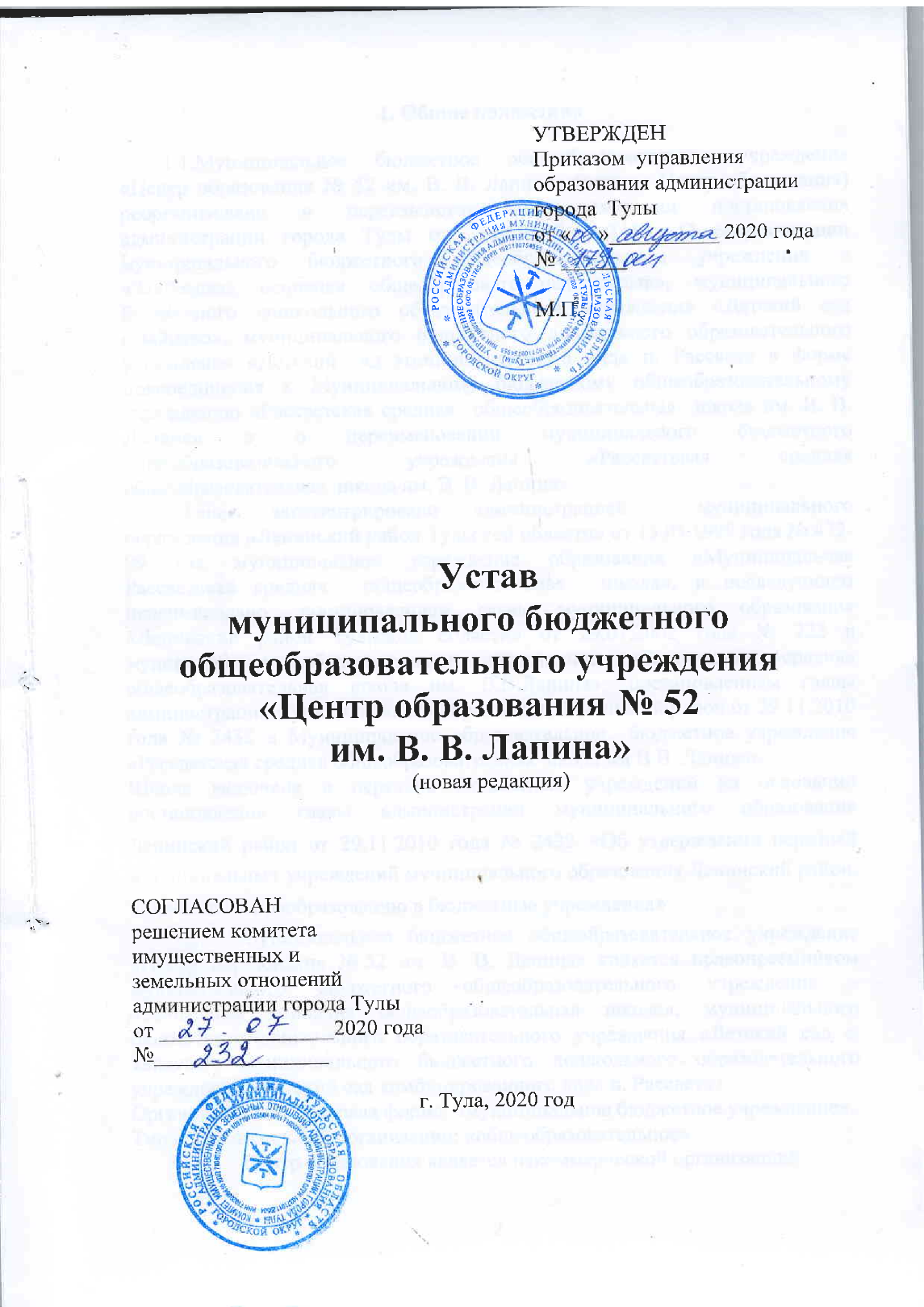 Общие положения        1.1.Муниципальное бюджетное общеобразовательное учреждение   «Центр образования № 52 им. В. В. Лапина» (далее - Центр образования) реорганизовано и переименовано на основании постановления администрации города Тулы от 25.06.2015 № 3457 «О реорганизации муниципального бюджетного общеобразовательного учреждения – «Зайцевская основная общеобразовательная школа», муниципального бюджетного дошкольного образовательного учреждения «Детский сад с.Зайцево», муниципального бюджетного дошкольного образовательного учреждения «Детский сад комбинированного вида п. Рассвет» в форме присоединения к Муниципальному бюджетному общеобразовательному учреждению «Рассветская средняя  общеобразовательная  школа им. В. В. Лапина» и о переименовании муниципального бюджетного общеобразовательного учреждения «Рассветская средняя  общеобразовательная  школа им. В. В. Лапина».           Ранее зарегистрировано администрацией  муниципального образования «Ленинский район Тульской области» от 15.03.1999 года № 472-99 как муниципальное учреждение образования «Муниципальная Рассветская средняя  общеобразовательная  школа», в последующем переименовано: постановлением главы муниципального образования «Ленинский район Тульской области» от 29.07.2002 года № 722 в муниципальное образовательное учреждение «Рассветская средняя общеобразовательная школа им. В.В.Лапина»; постановлением главы администрации муниципального образования Ленинский район от 29.11.2010 года № 2432 в Муниципальное образовательное  бюджетное учреждение «Рассветская средняя общеобразовательная школа им.В.В. Лапина».Школа включена в перечень бюджетных учреждений на основании постановления главы администрации муниципального образования Ленинский район от 29.11.2010 года № 2432 «Об утверждении перечней муниципальных учреждений муниципального образования Ленинский район, подлежащих преобразованию в бюджетные учреждения».         1.2.	Муниципальное бюджетное общеобразовательное учреждение «Центр образования № 52 им. В. В. Лапина» является правопреемником муниципального бюджетного общеобразовательного учреждения – «Зайцевская основная общеобразовательная школа», муниципального бюджетного дошкольного образовательного учреждения «Детский сад с. Зайцево», муниципального бюджетного дошкольного образовательного учреждения «Детский сад комбинированного вида п. Рассвет».Организационно-правовая форма: «муниципальное бюджетное учреждение».Тип образовательной организации: «общеобразовательное».Центр образования является некоммерческой организацией.Центр образования в своей деятельности руководствуется Конституцией Российской Федерации, Федеральным Законом «Об образовании в Российской Федерации», федеральными законами, указами и распоряжениями Президента Российской Федерации, постановлениями и распоряжениями Правительства Российской Федерации, решениями органов, осуществляющих управление в сфере образования, Порядком организации и осуществления образовательной деятельности по основным общеобразовательным программам - образовательным программам начального общего, основного общего и среднего общего образования, Порядком организации и осуществления образовательной деятельности по основным общеобразовательным программам - образовательным программам дошкольного образования, Порядком организации и осуществления образовательной деятельности по дополнительным общеобразовательным программам, Порядком приема граждан на обучение по образовательным программам начального общего, основного общего и среднего общего образования, Порядком приема граждан на обучение по образовательным программам дошкольного образования, Санитарно-эпидемиологическими правилами и нормативами, настоящим Уставом, договором об образовании и другими правовыми актами, регламентирующими организацию образовательного процесса Центра образования.Полное наименование Центра образования: муниципальное бюджетное общеобразовательное учреждение «Центр образования № 52                                                                им. В. В. Лапина», сокращенное наименование – МБОУ «ЦО № 52 им. В. В. Лапина».Центр образования является юридическим лицом, имеет в оперативном управлении обособленное имущество и отвечает по своим обязательствам этим имуществом, может от своего имени приобретать и осуществлять имущественные и личные неимущественные права, нести обязанности, быть истцом и ответчиком в суде. Имеет самостоятельный баланс и смету.Учредителем Центра образования является муниципальное образование город Тула. Функции и полномочия учредителя в отношении Центра образования осуществляет администрация города Тулы. Центр образования находится в подведомственном подчинении управления образования администрации города Тулы.Права юридического лица Центра образования в части ведения финансово-хозяйственной деятельности, предусмотренной Уставом и направленной на подготовку образовательного процесса, возникают с момента регистрации Центра образования.Право на ведение образовательной деятельности возникают у Центра образования с момента выдачи ему лицензии.Центр образования  проходит государственную аккредитацию образовательной деятельности в соответствии с Федеральным законом «Об образовании в Российской Федерации».При принятии решения о государственной аккредитации образовательной деятельности аккредитационным органом выдается свидетельство о государственной аккредитации.Свидетельство о государственной аккредитации подтверждает право Центр образования на выдачу в установленном порядке документов государственного образца об уровне образования по аккредитованным образовательным программам.Центр образования создает условия для реализации гражданами Российской Федерации гарантированного государством права на получение общедоступного и бесплатного дошкольного, начального общего, основного общего и среднего общего образования.Организация охраны здоровья обучающихся, воспитанников                    (за исключением оказания первичной медико-санитарной помощи, прохождения периодических медицинских осмотров и диспансеризации) в Центре образования осуществляется самим учреждением.Организацию оказания первичной медико-санитарной помощи обучающимся, воспитанникам осуществляют органы исполнительной власти в сфере здравоохранения.Центр образования предоставляет безвозмездно медицинской организации помещение, соответствующее условиям и требованиям для осуществления медицинской деятельности.Центр образования при реализации образовательных программ создает условия для охраны здоровья обучающихся.Организация питания обучающихся, воспитанников возлагается на Центр образования. В Центре образования предусмотрено помещение для питания обучающихся, воспитанников. Расписание занятий должно предусматривать перерыв достаточной продолжительности для питания обучающихся.Деятельность Центра образования строится на принципах демократии, гуманизма, общедоступности, приоритета общечеловеческих ценностей, жизни и здоровья человека, гражданственности, свободного развития личности, автономности и светского характера образования.Центр образования выполняет государственные мероприятия по гражданской обороне и мобилизационной подготовке в соответствии с действующим законодательством и нормативными актами органов местного самоуправления.Центр образования не допускается создание и деятельность организационных структур политических партий, общественно-политических и религиозных движений и организаций.Центр образования имеет структурное подразделение Центр образования цифрового и гуманитарного профилей «Точка роста», расположенное по адресу: 301121, Тульская область, Ленинский район, посёлок  Рассвет, дом 44.          Структурное подразделение работает на основании положения о структурном подразделении.Юридический адрес: 301121, Тульская область, Ленинский район, посёлок  Рассвет, дом 44.Фактические места осуществления образовательной деятельности:        301121, Тульская область, Ленинский район, посёлок  Рассвет, дом 44;301121, Тульская область, Ленинский район, поселок  Рассвет, д.77;301123,  Тульская область, Ленинский район, село Зайцево, улица  Школьная, дом 12;301123 Тульская область, муниципальное образование городской округ город Тула, село Зайцево, улица Школьная, дом 12б.2. Основные цели, задачи и виды деятельности Центра образованияОсновная цель деятельности Центра образования – осуществление образовательной деятельности по основным общеобразовательным программам – образовательным программам начального общего, основного общего и среднего общего образования.         Центр образования имеет право реализовывать базовые образовательные курсы, подготовительные курсы, курсы по выбору, элективные, элективно-ориентационные курсы в рамках предпрофильной и профильной подготовки обучающихся; разрабатывать и реализовывать образовательные программы, в том числе адаптированные для детей с ограниченными возможностями здоровья.Центр образования вправе осуществлять образовательную деятельность по образовательным программам дошкольного образования, дополнительным общеобразовательным программам, реализация которых не является основной целью его деятельности, при наличии соответствующих лицензий. При этом Центр образования руководствуется Порядком организации и осуществления образовательной деятельности по основным общеобразовательным  программам – образовательным программам дошкольного образования и Порядком организации и осуществления образовательной деятельности по дополнительным общеобразовательным программам.Деятельность Центра образования строится на следующих принципах:признание приоритетности образования;обеспечение права каждого человека на образование, недопустимость дискриминации в сфере образования;гуманистический характер образования, приоритет жизни и здоровья человека, прав и свобод личности, свободного развития личности, воспитание взаимоуважения, трудолюбия, гражданственности, патриотизма, ответственности, правовой культуры, бережного отношения к природе и окружающей среде, рационального природопользования;единство образовательного пространства на территории Российской Федерации, защита и развитие этнокультурных особенностей и традиций народов Российской Федерации в условиях многонационального государства;создание благоприятных условий для интеграции системы образования Российской Федерации с системами образования других государств на равноправной и взаимовыгодной основе;светский характер образования;свобода выбора получения образования согласно склонностям и потребностям человека, создание условий для самореализации каждого человека, свободное развитие его способностей, включая предоставление права выбора форм получения образования, форм обучения, организации, осуществляющей образовательную деятельность, направленности образования в пределах, предоставленных системой образования, а также предоставление педагогическим работникам свободы в выборе форм обучения, методов обучения и воспитания;обеспечение права на образование в течение всей жизни в соответствии с потребностями личности, адаптивность системы образования к уровню подготовки, особенностям развития, способностям и интересам человека;автономия образовательных организаций, академические права и свободы педагогических работников и обучающихся, воспитанников, предусмотренные Федеральными законами, информационная открытость и публичная отчетность;демократический, государственно-общественный характер управления образованием, обеспечение прав педагогических работников, обучающихся, воспитанников, родителей (законных представителей) несовершеннолетних обучающихся, воспитанников на участие в управлении образовательными организациями;недопустимость ограничения или устранения конкуренции в сфере образования;сочетание государственного и договорного регулирования отношений в сфере образования.2.3. Центр образования осуществляет:формирование общей культуры личности обучающихся, воспитанников;формирование общей культуры, развитие физических, интеллектуальных, нравственных, эстетических и личностных качеств, формирование предпосылок учебной деятельности, сохранение и укрепление здоровья детей дошкольного возраста;создание благоприятных условий для разностороннего развития личности, в том числе возможности удовлетворения потребности обучающегося и воспитанника  в самообразовании и получении дополнительного образования;создание благоприятных условий для получения без дискриминации качественного образования лицами с ограниченными возможностями здоровья, для коррекции нарушений развития и социальной адаптации, оказания ранней коррекционной помощи на основе специальных педагогических подходов и наиболее подходящих для этих лиц языков, методов и способов общения и условия, в максимальной степени способствующие получению образования определенного уровня и определенной направленности, а также социальному развитию этих лиц, в том числе посредством организации инклюзивного образования лиц с ограниченными возможностями здоровья;развитие физических, интеллектуальных, нравственных, эстетических и личностных качеств;формирование предпосылок учебной деятельности;адаптацию обучающихся,  воспитанников к жизни в обществе;создание основы для осознанного выбора обучающимися и последующего освоения ими основных профессиональных образовательных программ;воспитание гражданственности, трудолюбия, уважения к правам и свободам человека, любви к окружающей природе, Родине, семье;осуществление обучения и воспитания в интересах личности, общества, государства;охрану здоровья и социальную защиту обучающихся, воспитанников и работников Центра образования;выявление способных и одарённых детей, создание условий для развития индивидуальных способностей ребёнка;формирование способностей к саморазвитию;формирование у обучающихся, воспитанников стремления к исследовательскому поиску через различные дисциплины;подготовку обучающихся к получению высшего образования, к творческому труду в различных сферах научной и практической деятельности;создание творческой лаборатории, организация поиска, разработка и внедрение новых форм развивающего обучения.Основными задачами Центра образования являются:выполнение федеральных государственных образовательных стандартов;соблюдение принципов государственной образовательной политики;гуманистический характер образования, приоритет общечеловеческих ценностей, жизни и здоровья человека, свободного развития личности;защита национальных культур, региональных культурных традиций;общедоступность образования;адаптированность системы образования к уровням и особенностям развития и подготовки обучающихся, воспитанников;светский характер образования;обеспечение содержания образования адекватного мировому уровню общей и профессиональной культуры общества;усиление вариативности и личностной направленности образования;реализация личного плана образования через выбор учебных программ, составленных по запросам обучающихся и родителей (законных представителей);развивающая направленность и возрастная адекватность образования;интеграция личности в национальную и мировую культуру;формирование человека и гражданина, нацеленного на совершенствование современного общества;развитие учебно-исследовательской деятельности обучающихся;обеспечение охраны здоровья и создание благоприятных условий для разностороннего развития личности, осуществление необходимой коррекции недостатков в физическом и (или) психическом развитии воспитанников через реализацию адаптированных образовательных программ;формирование духовно-нравственной личности.Центр образования, осуществляющий образовательную деятельность за счет бюджетных ассигнований федерального бюджета, бюджета Тульской области, бюджета муниципального образования город Тула, вправе осуществлять образовательную деятельность, не предусмотренную установленным муниципальным заданием либо соглашением о предоставлении субсидии на возмещение затрат, на одинаковых при оказании одних и тех же услуг условиях.Указанная образовательная деятельность осуществляется по договорам об оказании платных образовательных услуг.Перечень платных образовательных услуг:оздоровительные мероприятия: создание различных кружков, секций, групп по укреплению здоровья (ритмика, спортивные танцы, бальные танцы, общефизическая подготовка, каратэ, игровые виды спорта и т.п.);образовательные и развивающие услуги:изучение специальных дисциплин, не предусмотренных учебными планами;создание групп адаптации детей к условиям школьной жизни (до поступления в школу);репетиторство с обучающимися другого образовательного учреждения.Доход от оказания платных образовательных услуг используется Центром образования в соответствии с уставными целями.Платные образовательные услуги не могут быть оказаны вместо образовательной деятельности, финансовое обеспечение которой осуществляется за счет бюджетных ассигнований федерального бюджета, бюджета Тульской области, бюджета муниципального образования город Тула. Порядок предоставления Центром образования платных образовательных услуг определяется настоящим уставом и Положением о порядке оказания платных образовательных услуг.Порядок определения платы за платные образовательные услуги, реализуемые Центром образования, устанавливается Центром образования самостоятельно.При предоставлении платных образовательных услуг Центр образования:до заключения договора об оказании платных образовательных услуг обязан довести до потребителей (в том числе путем размещения в удобном для обозрения месте) бесплатную, доступную и достоверную информацию, включающую в себя сведения о местонахождении Центра образования, режиме его работы, перечне платных образовательных услуг, информацию о порядке и условиях их предоставления, а также о стоимости оказываемых на платной основе услуг;создает условия для проведения платных образовательных услуг в соответствии с действующими санитарными правилами и нормами;издает приказ об организации конкретного вида платных образовательных услуг в Центре образования с указанием лиц, оказывающих эти услуги, а также лица, ответственного за организацию платных образовательных услуг;обеспечивает кадровым составом, оформляет трудовые соглашения или внутреннее совмещение с работниками, занятыми предоставлением платных образовательных услуг;принимает заявления у потребителей, желающих получать платные образовательные услуги. На основании заявлений формирует группы, составляет график оказания платных образовательных услуг с указанием времени, помещений и тех лиц, кто их оказывает. Расписание оказания платных образовательных услуг составляется отдельно от основного расписания Центра образования;производит расчет месячного размера платы, исходя из определенной договорной стоимости одного часа платных образовательных услуг на человека, количества учебных часов по утвержденной программе и графика оказания услуг. Составляет смету доходов и расходов по платным образовательным услугам на текущий учебный год;оформляет договор с потребителем на оказание платных образовательных услуг. Примерные формы договоров утверждаются федеральным органом исполнительной власти, осуществляющим функции по выработке государственной политики и нормативно-правовому регулированию в сфере образования. Сведения, указанные в договоре, должны соответствовать информации, размещенной на официальном сайте Центра образования в информационно-телекоммуникационной сети «Интернет» на дату заключения договора. Договор составляется в двух экземплярах, один из которых находится в Центре образования, другой -                        у потребителя;организует контроль за качеством платных образовательных услуг;предоставляет по требованию получателя услуг необходимую достоверную информацию об оказываемых платных образовательных услугах и их исполнителях.Потребитель обязан оплачивать оказываемые образовательные услуги в порядке и в сроки, указанные в договоре. Потребителю в соответствии с законодательством Российской Федерации выдается документ, подтверждающий оплату образовательных услуг.2.8. Компетенция Центра образования:разработка и принятие правил внутреннего распорядка обучающихся, правил внутреннего распорядка воспитанников, правил внутреннего трудового распорядка, иных локальных нормативных актов; материально-техническое	обеспечение образовательной деятельности, оборудование помещений в соответствии с государственными и местными нормами и требованиями, в том числе в соответствии с федеральными государственными образовательными стандартами, федеральными государственными требованиями, образовательными стандартами;предоставление Учредителю и общественности ежегодного отчета о поступлении и расходовании финансовых и материальных средств, а также отчета о результатах самообследования;установление штатного расписания, если иное не установлено нормативными правовыми актами Российской Федерации;прием на работу работников, заключение с ними и расторжение трудовых договоров, распределение должностных обязанностей, создание условий и организация дополнительного профессионального образования работников;разработка и утверждение образовательных программ Центра образования;разработка и утверждение по согласованию с Учредителем программы развития Центра образования;прием обучающихся, воспитанников в Центр образования;определение списка учебников в соответствии с утвержденным федеральным перечнем учебников, рекомендованных к использованию при реализации имеющих государственную аккредитацию образовательных программ начального общего, основного общего, среднего общего образования организациями, осуществляющими образовательную деятельность, а также учебных пособий, допущенных к использованию при реализации указанных образовательных программ такими организациями;осуществление текущего контроля успеваемости и промежуточной аттестации обучающихся, установление их форм, периодичности и порядка проведения;поощрение обучающихся в соответствии с установленными Центром образования видами и условиями поощрения за успехи в учебной, физкультурной, спортивной, общественной, научной, научно-технической, творческой, экспериментальной и инновационной деятельности, если иное не установлено федеральным законом «Об образовании в Российской Федерации»;индивидуальный учет результатов освоения обучающимися образовательных программ и поощрений обучающихся, а также хранение в архивах информации об этих результатах на бумажных и (или) электронных носителях;использование и совершенствование методов обучения и воспитания, образовательных технологий, электронного обучения;проведение самообследования, обеспечение функционирования внутренней системы оценки качества образования;создание необходимых условий для охраны и укрепления здоровья, организации питания обучающихся, воспитанников и работников Центра образования;организация социально-психологического тестирования обучающихся в целях раннего выявления незаконного потребления наркотических средств и психотропных веществ в порядке, установленном федеральным органом исполнительной власти, осуществляющим функции по выработке государственной политики и нормативно-правовому регулированию в сфере образования;создание условий для занятия обучающимися, воспитанниками физической культурой и спортом;приобретение или изготовление бланков документов об образовании, медалей «За особые успехи в учении»;содействие деятельности общественных объединений обучающихся, родителей (законных представителей) несовершеннолетних обучающихся, осуществляемой в Центре образования и не запрещенной законодательством Российской Федерации;организация научно-методической работы, в том числе организация и проведение научных и методических конференций, семинаров;обеспечение создания и ведения официального сайта Центра образования в сети «Интернет»;иные вопросы в соответствии с законодательством Российской Федерации.2.9. Центр образования осуществляет свою деятельность в соответствии с законодательством об образовании, в том числе:обеспечивает реализацию в полном объеме образовательных программ, соответствие качества подготовки обучающихся, воспитанников установленным требованиям, соответствие применяемых форм, средств, методов обучения и воспитания возрастным, психофизическим особенностям, склонностям, способностям, интересам и потребностям обучающихся, воспитанников;создаёт безопасные условия обучения, воспитания обучающихся, воспитанников, присмотра и ухода за обучающимися, воспитанниками, их содержания в соответствии с установленными нормами, обеспечивающими жизнь и здоровье обучающихся, воспитанников, работников Центра образования;соблюдает права и свободы обучающихся, воспитанников, их родителей (законных представителей), работников Центра образования.Центр образования несет ответственность в установленном законодательством Российской Федерации порядке за невыполнение или ненадлежащее выполнение функций, отнесенных к его компетенции, за реализацию не в полном объеме образовательных программ в соответствии с учебным планом, качество образования своих выпускников, а также за жизнь и здоровье обучающихся, воспитанников, работников Центра образования. За нарушение или незаконное ограничение права на образование и предусмотренных законодательством об образовании прав и свобод обучающихся, воспитанников, их родителей (законных представителей), нарушение требований к организации и осуществлению образовательной деятельности Центр образования и его должностные лица несут административную ответственность в соответствии с Кодексом Российской Федерации об административных правонарушениях.Центр образования обеспечивает открытость и доступность:информации:а) о дате создания образовательной организации, об учредителе образовательной организации, о месте нахождения образовательной организации, режиме, графике работы, контактных телефонах и об адресах электронной почты;б) о структуре и об органах управления образовательной организации, в том числе:-наименование структурных подразделений (при наличии);-фамилии, имена, отчества и должности руководителей второго уровня  структурных подразделений;-места нахождения структурных подразделений;-адреса официальных сайтов в сети «Интернет» структурных подразделений (при наличии);-адреса электронной почты структурных подразделений (при наличии);-сведения о наличии положений о структурных подразделениях  с приложением копий указанных положений (при их наличии);в) об уровне  образования;г) о формах  обучения;д) о нормативном сроке  обучения;е) о сроке действия государственной аккредитации образовательной программы (при наличии государственной аккредитации);ё) об описании образовательной программы с приложением ее копии;ж) об учебном плане с приложением его копии;з) об аннотации к рабочим программам дисциплин (по каждой дисциплине в составе образовательной программы) с приложением их копий (при наличии);и) о календарном учебном графике с приложением его копии;й) о методических и об иных документах, разработанных образовательной организацией для обеспечения образовательного процесса;к) о реализуемых образовательных программах, в том числе о реализуемых адаптированных образовательных программах, с указанием учебных предметов, курсов, дисциплин (модулей), практики, предусмотренных соответствующей образовательной программой, а также об использовании при реализации указанных образовательных программ электронного обучения и дистанционных образовательных технологий;л) о численности обучающихся по реализуемым образовательным программам за счёт бюджетных ассигнований федерального бюджета, бюджетов субъектов Российской Федерации, местных бюджетов и по договорам об образовании за счёт средств физических и (или) юридических лиц;м) о языках, на которых осуществляется образование (обучение);н) о федеральных  государственных  образовательных стандартах  и  об образовательных стандартах с приложением их копий (при наличии);о) о руководителе образовательной организации, его заместителях,  в том числе:- фамилия, имя, отчество (при наличии)  руководителя, его заместителей;- должность руководителя, его заместителей;- контактные телефоны;- адрес  электронной  почты;п) о персональном составе педагогических работников с указанием уровня образования, квалификации и опыта работы, в том числе:- фамилия, имя, отчество (при наличии) работника;- занимаемая должность (должности);-преподаваемые дисциплины;-ученая степень (при наличии);-ученое звание (при наличии);-наименование направления подготовки и (или) специальности;-данные о повышении квалификации и (или) профессиональной переподготовке (при наличии);-общий стаж работы;-стаж работы по специальности;р) о материально-техническом обеспечении образовательной деятельности, в том числе:- наличие оборудованных учебных кабинетов, объектов для проведения практических занятий, библиотек, объектов спорта, средств обучения и воспитания, в том числе приспособленных для использования инвалидами и лицами с ограниченными возможностями здоровья;-  обеспечение доступа в здания образовательной организации инвалидов и лиц с ограниченными возможностями здоровья;- условия питания обучающихся, в том числе инвалидов и лиц с ограниченными возможностями здоровья;-  условия охраны здоровья обучающихся, в том числе инвалидов и лиц с ограниченными возможностями здоровья;-  доступ   к   информационным   системам   и информационно - телекоммуникационным   сетям,  в том  числе  приспособленным  для использования инвалидами  и  лицами  с ограниченными  возможностями здоровья;- электронные образовательные ресурсы, к которым обеспечивается доступ обучающихся,  в том числе приспособленные для использования инвалидами и лицами с ограниченными возможностями здоровья;- наличие специальных технических средств обучения коллективного и индивидуального пользования для инвалидов и лиц с ограниченными возможностями здоровья;с) о количестве вакантных мест для приёма (перевода) по каждой образовательной программе, профессии, специальности, направлению подготовки (на места, финансируемые за счёт бюджетных ассигнований федерального бюджета, бюджетов субъектов Российской Федерации, местных бюджетов, по договорам об образовании за счёт средств физических и (или) юридических лиц);т) о наличии и условиях предоставления обучающимся стипендий, мер социальной поддержки;ф) об объёме образовательной деятельности, финансовое обеспечение которой осуществляется за счёт бюджетных ассигнований федерального бюджета, бюджетов субъектов Российской Федерации, местных бюджетов, по договорам об образовании за счёт средств физических и (или) юридических лиц;х) о поступлении финансовых и материальных средств и об их расходовании по итогам финансового года; ц) о трудоустройстве выпускников;копий:а)	Устава Центра образования;б)	лицензии на осуществление образовательной деятельности (с приложениями);в)	свидетельства о государственной аккредитации (с приложениями);г)	плана финансово-хозяйственной деятельности Центра образования, утвержденного в установленном законодательством Российской Федерации порядке, или бюджетной сметы Центра образования;д)	локальных нормативных актов по основным вопросам организации и осуществления образовательной деятельности, правил внутреннего распорядка обучающихся, воспитанников, правил внутреннего трудового распорядка, коллективного договора;отчета о результатах самообследования. Показатели деятельности, образовательной организации, подлежащей самообследованию, и порядок его проведения устанавливаются федеральным органом исполнительной власти, осуществляющим функции по выработке государственной политики и нормативно-правовому регулированию в сфере образования;документа о порядке оказания платных образовательных услуг, в том числе образец договора об оказании платных образовательных услуг, документ об утверждении стоимости обучения по каждой образовательной программе;предписаний органов, осуществляющих государственный контроль (надзор) в сфере образования, отчетов об исполнении таких предписаний;иной информации, которая размещается, опубликовывается по решению Центра образования и (или) размещение, опубликование которой являются обязательными в соответствии с законодательством Российской Федерации.2.12. Центр образования обновляет сведения, указанные в пункте 2.11. настоящего Устава, в течение десяти рабочих дней со дня их создания, получения или внесения в них соответствующих изменений.При размещении информации на официальном сайте и ее обновлении Центр образования обеспечивает соблюдение требований законодательства Российской Федерации о персональных данных.Порядок размещения в сети Интернет и обновления информации о Центре образования, в том числе содержание и форма ее предоставления, устанавливается Правительством Российской Федерации.3. Имущество и финансовое обеспечение Центра образованияВсе имущество Центра образования является собственностью муниципального образования город Тула, отражается на самостоятельном балансе и закрепляется за ним на праве оперативного управления решением Собственника.Закрепленное за Центром образования имущество учитывается в Едином реестре муниципального имущества города Тулы в установленном порядке.Собственником имущества является муниципальное образование город Тула.Тульская городская Дума, администрация города Тулы, комитет имущественных и земельных отношений администрации города Тулы осуществляют полномочия Собственника имущества в пределах их компетенции.Земельные участки закрепляются за Центром образования в порядке, установленном законодательством Российской Федерации в постоянное (бессрочное) пользование.Центр образования, за которым имущество закреплено на праве оперативного управления, владеет, пользуется этим имуществом в пределах, установленных законом, в соответствии с целями своей деятельности, назначением этого имущества и, если иное не установлено законом, распоряжается этим имуществом.Центр образования без согласия Собственника не вправе распоряжаться особо ценным движимым имуществом, закрепленным за ним Собственником или приобретенным Центром образования за счет средств, выделенных ей Собственником на приобретение такого имущества, а также недвижимым имуществом. Остальным имуществом, находящимся у него на праве оперативного управления, Центр образования вправе распоряжаться самостоятельно, если иное не установлено законом.Собственник имущества вправе изъять излишнее, неиспользуемое или используемое не по назначению имущество, закрепленное им за Центром образования либо приобретенное Центром образования за счет средств, выделенных ему Собственником на приобретение этого имущества.Центр образования несет ответственность перед Собственником за сохранность и эффективное использование закрепленной за ним собственности.Контроль деятельности Центра образования в этой части осуществляет управление образования администрации города Тулы и комитет имущественных и земельных отношений администрации города Тулы.Центр образования отвечает по своим обязательствам всем находящимся у него на праве оперативного управления имуществом как закрепленным за Центром образования Собственником имущества, так и приобретенным за счет доходов, полученных от приносящей доход деятельности, за исключением особо ценного движимого имущества, закрепленного за Центром образования Собственником этого имущества или приобретенного Центром образования за счет выделенных собственником имущества Центра образования средств, а также недвижимого имущества. Собственник имущества Центра образования не несет ответственности по обязательствам Центра образования.Центр образования имеет право в случае износа в установленном законом порядке с согласия Собственника списывать с баланса находящееся в оперативном управлении оборудование, сооружения и иное имущество.Финансовое обеспечение Центра образования осуществляется из городского бюджета и иных источников, не запрещенных законодательством Российской Федерации.Центр образования составляет и исполняет план финансово- хозяйственной деятельности.Финансовое обеспечение Центра образования поступает в виде субсидий в соответствии с муниципальным заданием Учредителя, бюджетных инвестиций и субсидий на иные цели. Финансовое обеспечение осуществляется с учетом расходов на содержание недвижимого имущества и особо ценного движимого имущества.          Центр образования не вправе отказаться от выполнения муниципального задания.          Центр образования осуществляет операции с поступающими средствами через лицевые счета, открываемые в установленном порядке.Центр образования расходует средства городского бюджета и субвенции Тульской области на реализацию федеральных и областных законов строго в соответствии с утвержденным муниципальным заданием, предусмотренными бюджетными ассигнованиями и лимитами бюджетных обязательств.Уменьшение объёма субсидии, предоставленной на выполнение муниципального задания в течение срока его выполнения, осуществляется только при соответствующем изменении муниципального задания.Центр образования, как хозяйствующий субъект, обязан представлять заинтересованным пользователям (прежде всего, Учредителю и Собственнику имущества Центра образования) годовую и промежуточную (квартальную) бухгалтерскую отчетность в соответствии с нормами ст. 165 Бюджетного кодекса Российской Федерации.Центр образования вправе осуществлять иные (отличные от основных) виды деятельности, перечень которых подлежит закреплению в уставе Центра образования, а также привлекать в порядке, установленном законодательством Российской Федерации, дополнительные финансовые средства за счет добровольных пожертвований и целевых взносов физических и (или) юридических лиц.          Доходы в вышеуказанных случаях поступают в самостоятельное распоряжение Центра образования.          Финансовое обеспечение иной образовательной деятельности осуществляется за счет доходов от приносящей доходы деятельности и иных не запрещенных законом источников и с учетом расходов на содержание недвижимого имущества и особо ценного движимого имущества.          Привлечение дополнительных средств не влечет за собой снижение нормативов и (или) абсолютных размеров финансового обеспечения его деятельности за счет средств Учредителя.Средства, полученные от приносящей доходы деятельности, используются на обеспечение и развитие образовательного процесса, приобретение спортивного инвентаря и оборудования, хозяйственные, ремонтные нужды, премирование работников Центра образования и расходуются в установленном порядке. Приобретенное за счет этих средств имущество поступает в самостоятельное распоряжение Центра образования, отражается на балансе и используется для обеспечения уставной деятельности.Центр образования вправе взимать плату с обучающихся, воспитанников за дополнительные образовательные услуги.Центр образования вправе заключать сделки, предусмотренные законодательством Российской Федерации.           Центр образования не вправе заключать сделки, возможными последствиями которых является отчуждение или обременение имущества, закрепленного за Центром образования, или имущества, приобретенного за счет средств, выделенных Центру образования Собственником. Крупные сделки могут совершаться только с предварительного согласия Учредителя.Центр образования строит свои отношения с муниципальными органами, другими организациями и гражданами во всех сферах на основе договоров, соглашений, контрактов.Центр образования имеет право заключать договоры на поставку товаров, работ и услуг в целях реализации функций, предусмотренных настоящим уставом, в пределах утвержденных лимитов бюджетных обязательств в соответствии с законодательством Российской Федерации.Центр образования представляет заключенные от своего имени договоры, из которых вытекают денежные обязательства городского бюджета, в финансовое управление администрации города Тулы для регистрации и учета.Центр образования устанавливает заработную плату работников в зависимости от их квалификации, сложности, количества, качества и условий выполняемой работы, а также выплаты компенсационного характера (доплаты и надбавки) и выплаты стимулирующего характера (премии и иные поощрительные выплаты).Центр образования вправе выступать в качестве арендатора и арендодателя имущества.В случае сдачи в аренду с согласия Учредителя и Собственника недвижимого имущества и особо ценного движимого имущества, закрепленного за Центром образования или приобретенного Центром образования за счет средств, выделенных ему на приобретение такого имущества, финансовое обеспечение содержания такого имущества не осуществляется.Центр образования не вправе самостоятельно привлекать кредиты, предоставлять гарантии, поручительства, принимать на себя обязательства третьих лиц.Центр образования обладает правом самостоятельного осуществления внешнеэкономической деятельности в порядке, установленном законодательством Российской Федерации.При приобретении товаров, выполнении работ, оказании услуг за счет всех источников на Центр образования распространяется действие положений Федерального закона от 05.04.2013 № 44-ФЗ «О контрактной системе в сфере закупок товаров, работ, услуг для обеспечения государственных и муниципальных нужд».В случае если Директор Центра образования, заместители директора Центра образования или другие руководители имеют заинтересованность в сделке, стороной которой является или намеревается быть Центр образования, а также в случае иного противоречия интересов указанных лиц и Центра образования в отношении существующей или предполагаемой сделки:лица, перечисленные в абзаце первом настоящего пункта, обязаны сообщить о своей заинтересованности УО администрации г. Тулы до момента принятия решения о заключении сделки;сделка должна быть одобрена УО администрации г. Тулы и Комитетом имущественных и земельных отношений администрации города Тулы.Крупная сделка может быть совершена Центром образования только с предварительного согласия УО администрации г. Тулы и Комитета имущественных и земельных отношений администрации города Тулы.Крупной сделкой признается сделка или несколько взаимосвязанных сделок, связанная с распоряжением денежными средствами, отчуждением иного имущества (которым в соответствии с федеральным законом бюджетное учреждение вправе распоряжаться самостоятельно), а также с передачей такого имущества в пользование или в залог при условии, что цена такой сделки либо стоимость отчуждаемого или передаваемого имущества превышает 10 процентов балансовой стоимости активов бюджетного учреждения, определяемой по данным его бухгалтерской отчетности на последнюю отчетную дату.Крупная сделка, совершенная с нарушением требований абзаца первого настоящего пункта, может быть признана недействительной по иску Центра образования, УО администрации г. Тулы или Комитета имущественных и земельных отношений администрации города Тулы, если будет доказано, что другая сторона в сделке знала или должна была знать об отсутствии предварительного согласия учредителя бюджетного учреждения.Директор Центра образования несет перед Центром образования ответственность в размере убытков, причиненных бюджетному учреждению в результате совершения крупной сделки с нарушением требований абзаца первого настоящего пункта, независимо от того, была ли эта сделка признана недействительной.4. Организация деятельности Центра образования
и образовательный процесс4.1. Обучение и воспитание в Центре образования ведутся на русском языке.4.2. При организации образовательной деятельности Центр образования соблюдает лицензионные условия.4.3. Центр образования осуществляет обучение и воспитание в интересах личности, общества и государства, обеспечивает охрану здоровья и создание благоприятных условий для разностороннего развития личности, в том числе возможности удовлетворения  потребности обучающегося в самообразовании и получении дополнительного образования. Организация образовательного процесса строится на педагогически обоснованном выборе учебных планов, программ,  утвержденных директором Центра образования и обеспечивающих получение обучающимися образования, соответствующего уровню федеральных государственных образовательных стандартов.Содержание образования определяется образовательными программами, реализуемыми Центром образования. Образовательные программы разрабатываются Центром образования самостоятельно, обсуждаются, принимаются педагогическим советом Центра образования и утверждаются директором.Центр образования осуществляет образовательную деятельность по имеющим государственную аккредитацию образовательным программам начального общего, основного общего и среднего общего образования, разрабатывает образовательные программы в соответствии с федеральными государственными образовательными стандартами и с учётом соответствующих примерных основных образовательных программ.Центр образования обеспечивает преемственность основных образовательных программ в соответствии с Федеральным Законом «Об образовании в Российской Федерации».        Центр образования  вправе осуществлять обучение обучающихся, воспитанников с ограниченными возможностями здоровья на основе образовательных программ, адаптированных для обучения указанных обучающихся, воспитанников (адаптированные основные общеобразовательные программы), а для инвалидов также в соответствии с индивидуальной программой реабилитации инвалида.          Центр образования  создает специальные условия для получения образования указанными обучающимися, воспитанниками.4.4. Центр образования осуществляет образовательный процесс в соответствии с уровнями общеобразовательных программ дошкольного, начального общего, основного общего и среднего общего образования.4.4.1. Дошкольное образование (нормативный срок освоения 6 лет).Задачами дошкольного образования является охрана жизни и укрепление физического и психического здоровья детей; реализация адаптированной образовательной программы дошкольного образования для детей с ограниченными возможностями здоровья; воспитание с учётом возрастных категорий детей гражданственности, уважения к правам и свободам человека, любви к окружающей природе, Родине, семье, подготовка их к переходу на новую ступень развития с минимальными психическими потерями.4.4.2. Начальное общее образование (нормативный срок освоения 4 года).Начальное общее образование направлено на формирование личности обучающегося, развитие его индивидуальных способностей, положительной мотивации и умений в учебной деятельности (овладение чтением, письмом, счетом, основными навыками учебной деятельности, элементами теоретического мышления, простейшими навыками самоконтроля, культурой поведения и речи, основами личной гигиены и здорового образа жизни).4.4.3.Основное общее образование (нормативный срок освоения 5 лет). Основное общее образование направлено на становление и формирование личности обучающегося (формирование нравственных убеждений, эстетического вкуса и здорового образа жизни, высокой культуры межличностного и межэтнического общения, овладение основами наук, государственным языком Российской Федерации, навыками умственного и физического труда, развитие склонностей, интересов, способности к социальному самоопределению).4.4.4. Среднее  общее образование (нормативный срок освоения 2 года).Среднее общее образование направлено на дальнейшее становление и формирование личности обучающегося, развитие интереса к познанию и творческих способностей обучающегося, формирование навыков самостоятельной учебной деятельности на основе индивидуализации и профессиональной ориентации содержания среднего общего образования, подготовку обучающегося к жизни в обществе, самостоятельному жизненному выбору, продолжению образования и началу профессиональной деятельности.4.5. Начальное общее образование, основное общее образование, среднее общее образование являются обязательными уровнями образования.4.6.В целях создания благоприятных условий для развития интересов и способностей обучающихся Центр образования по желанию родителей (законных представителей) и при наличии соответствующих условий может открывать предпрофильные и профильные классы. Комплектование предпрофильных и профильных классов и организация обучения в них являются компетенцией Центра образования. Центр образования самостоятельно разрабатывает локальные акты – Положение о предпрофильных классах и Положение о профильных классах. Центр образования может по договорам с организациями, при наличии лицензии (разрешения), проводить профессиональную подготовку обучающихся в качестве дополнительной образовательной услуги, в том числе за плату.Профессиональная подготовка в Центре образования проводится только с согласия обучающихся и их родителей (законных представителей).4.7.В Центре образования в соответствии с федеральными государственными образовательными стандартами в порядке, предусмотренном законами и иными нормативными правовыми актами Российской Федерации, законами и иными нормативными правовыми актами  Тульской области, осуществляется получение обучающимися начальных знаний об обороне государства, о военной обязанности граждан и приобретение обучающимися навыков в области гражданской обороны.4.8. Центр образования осуществляет дополнительное образование в соответствии с лицензией по различным направленностям.4.9. С учетом потребностей и возможностей личности общеобразовательные программы осваиваются: в Центре образования – в очной форме, в форме семейного образования, самообразования. Допускается сочетание  различных форм освоения общеобразовательных программ.Центр образования оказывает помощь родителям (законным представителям) в создании условий для получения их детьми общего образования в форме семейного образования, самообразования.Порядок организации получения общего образования в форме семейного образования определяется Положением о получении общего образования в форме семейного  образования.Порядок организации освоения образовательных программ в форме самообразования  определяется Положением об освоении общеобразовательных программ в форме самообразования.Для всех форм получения образования в рамках конкретной основной общеобразовательной программы действует единый федеральный государственный образовательный стандарт.4.10. Содержание образования в Центре образования определяется образовательной программой (образовательными программами), разрабатываемой (разрабатываемыми) Центром образования самостоятельно. Содержание образовательных программ соответствует (не противоречит) действующим федеральным государственным образовательным стандартам. Образовательная программа в Центре образования, имеющем государственную аккредитацию, разрабатывается на основе соответствующих примерных основных образовательных программ и должна обеспечивать достижение обучающимися результатов освоения основных образовательных программ, установленных соответствующими федеральными государственными образовательными стандартами.4.11. При реализации образовательных программ используются различные образовательные технологии, в том числе дистанционные образовательные технологии, электронное обучение. 4.12. Организация образовательного процесса в Центре образования осуществляется в соответствии с образовательными программами, расписанием занятий, календарным учебным графиком. 4.13. Формы организации обучения - урок, занятие, занятия индивидуального выбора, кружки, факультативы, групповые занятия, самостоятельная работа обучающихся, индивидуальные и групповые консультации, обучение на дому.4.14. Центр образования обеспечивает занятия на дому с  обучающимися по медицинским показаниям о состоянии здоровья и договором между Центром образования и родителями (законными представителями) обучающегося.Обучение на дому определяется Положением об организации индивидуального обучения на дому лиц, по состоянию здоровья временно или постоянно не посещающих  Центр образования.Родители (законные представители) обучающихся обязаны создать условия для проведения занятий на дому.4.15. Центр образования вправе оказывать населению, предприятиям, учреждениям и организациям платные дополнительные образовательные услуги (обучение по дополнительным образовательным программам, преподавание специальных курсов и циклов дисциплин, занятия с обучающимися углубленным изучением предметов) и другие услуги, не предусмотренные соответствующими образовательными программами и федеральными государственными образовательными стандартами. Платные образовательные услуги не могут быть оказаны вместо образовательной деятельности, финансируемой за счет средств бюджета.4.16. Правила приема граждан в Центр образования определяются Центром образования самостоятельно в соответствии с законодательством Российской Федерации и закрепляются в локальном акте «Правила приема обучающихся, воспитанников в Центр образования».4.17. На обучение по образовательной программе дошкольного образования принимаются дети в возрасте с 1 года до 7 лет.Образовательная деятельность по образовательным программам дошкольного образования в Центре образования осуществляется в группах. Группы имеют общеразвивающую направленность.4.17.1.В группах общеразвивающей направленности осуществляется реализация образовательной программы дошкольного образования. Количество детей в группах общеразвивающей направленности определяется исходя из расчета площади групповой (игровой) комнаты - для групп раннего возраста (до 3-х лет) не менее 2,5 метров квадратных на 1 ребенка и для дошкольного возраста (от 3-х до 7-ми лет) - не менее 2,0 метров квадратных на одного ребенка.4.18. В Центре образования могут быть организованы также семейные дошкольные группы с целью удовлетворения потребности населения в услугах дошкольного образования в семьях. Семейные дошкольные группы могут иметь общеразвивающую направленность или осуществлять присмотр и уход за детьми без реализации образовательной программы дошкольного образования.4.19. В группы могут включаться как воспитанники одного возраста, так и воспитанники разных возрастов (разновозрастные группы).Подбор контингента разновозрастной (смешанной) группы учитывает возможность организации в ней режима дня, соответствующего анатомо- физиологическим особенностям каждой возрастной группы.Под специальными условиями для получения дошкольного образования детьми с ограниченными возможностями здоровья понимаются условия обучения, воспитания и развития таких детей, включающие в себя использование специальных образовательных программ и методов обучения и воспитания, специальных учебников, учебных пособий и дидактических материалов, специальных технических средств обучения коллективного и индивидуального пользования, предоставление услуг ассистента (помощника), оказывающего детям необходимую техническую помощь, проведение групповых и индивидуальных коррекционных занятий, обеспечение доступа в здания образовательных организаций и другие условия, без которых невозможно или затруднено освоение образовательных программ дошкольного образования детьми с ограниченными возможностями здоровья.4.20. Ежедневный утренний прием детей проводится воспитателями и (или) медицинскими работниками, которые опрашивают родителей (законных представителей) о состоянии здоровья детей. По показаниям (при наличии катаральных явлений, явлений интоксикации) ребенку проводится термометрия.Выявленные больные дети или дети с подозрением на заболевание в группы не принимаются; заболевших в течение дня детей изолируют от здоровых детей (временно размещают в помещениях медицинского блока) до прихода родителей (законных представителей) или их госпитализации в лечебно-профилактическую организацию с информированием родителей.После перенесенного заболевания, а также отсутствия более 5 дней (за исключением выходных и праздничных дней) детей принимают в дошкольные группы Центра образования только при наличии справки с указанием диагноза, длительности заболевания, сведений об отсутствии контакта с инфекционными больными.4.21. Формы организации обучения в группах для детей дошкольного возраста - непосредственно образовательная деятельность (занятие).        4.22. Центр образования устанавливает максимальный объем нагрузки детей во время образовательной деятельности в соответствии с утвержденным расписанием, составленным на основе реализуемых программ, санитарных правил и норм. Образовательная деятельность воспитанников регламентируется локальным актом «Правила внутреннего распорядка воспитанников».       4.23. Образовательная деятельность по образовательным программам дошкольного образования в Центре образования  осуществляется в группах.В группах общеразвивающей направленности осуществляется реализация образовательной программы дошкольного образования. Для воспитанников с ограниченными возможностями здоровья осуществляется реализация адаптированной образовательной программы дошкольного образования с учетом особенностей их психофизического развития, индивидуальных возможностей, обеспечивающая коррекцию нарушений развития и социальную адаптацию воспитанников. Освоение образовательных программ дошкольного образования не сопровождается проведением промежуточных аттестаций и итоговой аттестацией воспитанников.4.24. За присмотр и уход за ребенком Учредитель Центра образования вправе устанавливать плату, взимаемую с родителей (законных представителей) (далее - родительская плата), и ее размер, если иное не установлено Федеральным законом «Об образовании в Российской Федерации». Учредитель вправе снизить размер родительской платы или не взимать ее с отдельных категорий родителей (законных представителей) в определяемых им случаях и порядке.В целях материальной поддержки воспитания и обучения детей, посещающих дошкольные группы Центра образования, родителям (законным представителям) выплачивается компенсация в размере, устанавливаемом нормативными правовыми актами Тульской области, но не менее двадцати процентов среднего размера родительской платы за присмотр и уход за детьми, находящихся на территории соответствующего субъекта Российской Федерации, на первого ребенка, не менее пятидесяти процентов размера такой платы на второго ребенка, не менее семидесяти процентов размера такой платы на третьего ребенка и последующих детей. Средний размер родительской платы за присмотр и уход за детьми устанавливается органами государственной власти Тульской области. Право на получение компенсации имеет один из родителей (законных представителей), внесших родительскую плату за присмотр и уход за детьми.4.25. Получение начального общего образования в Центре образования начинается по достижении детьми возраста шести лет и шести месяцев при отсутствии противопоказаний по состоянию здоровья, но не позже достижения ими возраста восьми лет. По заявлению родителей (законных представителей) детей Учредитель вправе разрешить приём детей в Центр образования по образовательным программам начального общего образования в более раннем или более позднем возрасте.4.26. Правила  приёма на обучение по основным общеобразовательным программам должны обеспечивать приём всех граждан, которые имеют право на получение общего образования соответствующего уровня, если иное не предусмотрено Федеральным законом «Об образовании Российской Федерации», в первую очередь, граждан, проживающих на территории, закрепленной за Центром образования.В приёме может быть отказано только по причине отсутствия в ней свободных мест.4.27. При приеме гражданина в Центр образования последний обязан ознакомить его и (или) его родителей (законных представителей)  с Уставом Центра образования, лицензией на право ведения образовательной деятельности, со свидетельством о государственной аккредитации Центра образования, с основными образовательными программами, реализуемыми Центром образования, и другими документами, регламентирующими организацию образовательного процесса.Центр образования размещает копии указанных документов на информационном стенде и в сети «интернет» на официальном сайте Центра образования.4.28. Количество классов в Центре образования определяется в зависимости от числа поданных заявлений граждан и условий, созданных для осуществления образовательного процесса, а также с учетом санитарных норм и контрольных нормативов, указанных в лицензии.4.29. Центр образования вправе открывать группы продленного дня по запросам родителей (законных представителей).4.30. Наполняемость классов  устанавливается с учётом санитарно-эпидемиологических правил и  нормативов в количестве не более 25 учащихся.4.31. Наполняемость групп продленного дня - 25 учащихся. 4.32. При наличии необходимых условий и средств возможно комплектование классов и групп продленного дня с меньшей наполняемостью.4.33. С целью ознакомления родителей (законных представителей) обучающихся с Уставом Центра образования, лицензией на осуществление образовательной деятельности, со свидетельством о государственной аккредитации Центра образования, распорядительным документом учредителя о закрепленной территории, с основными образовательными программами, реализуемыми Центром образования, и другими документами, регламентирующими организацию образовательного процесса, размещает копии указанных документов на информационном стенде и в сети Интернет на официальном сайте учреждения.4.34. При проведении занятий по иностранному языку и технологии, физической культуре, по информатике и ИКТ, физике и химии (во время практических занятий) допускается деление класса на две группы, если наполняемость класса составляет 25 человек.Образование обучающихся с ограниченными возможностями здоровья может быть организовано как совместно с другими обучающимися, так и в отдельных классах, группах, осуществляющих образовательную деятельность.4.35. Приём обучающихся в объединения дополнительного образования осуществляется на основе свободного выбора на добровольной основе образовательной области и программы. При приёме детей в объединения дополнительного образования предоставляется заявление родителей (законных представителей).4.36. Учебный год в Центре образования начинается 1 сентября. Если этот день приходится на выходной день, то в этом случае учебный год начинается в первый следующий за ним рабочий день.Режим работы  Центра  образования определяется локальным нормативным актом  «Положение о режиме  занятий обучающихся».4.37.  Освоение  образовательной  программы, в том числе отдельной части или всего объема учебного предмета, курса, дисциплины (модуля) общеобразовательной программы, сопровождается текущим контролем и промежуточной аттестацией обучающихся.Формы, периодичность и порядок  проведения  текущего  контроля  успеваемости  и    промежуточной аттестации   учащихся   определяются   локальным нормативным актом – Положением о формах, периодичности и порядке  проведения  текущего  контроля  успеваемости  и    промежуточной аттестации   обучающихся.Решение о проведении промежуточной  аттестации принимается педагогическим советом Центра образования. Решение педагогического совета по данному вопросу доводится до сведения участников образовательного процесса приказом директора Центра образования. Обучающиеся 2 - 8, 10 классов, освоившие образовательную программу, переводятся в следующих класс.Неудовлетворительные результаты промежуточной аттестации по одному или нескольким учебным предметам, курсам, дисциплинам (модулям) образовательной программы или непрохождение промежуточной аттестации при отсутствии уважительных причин признаются академической задолженностью.Обучающиеся обязаны ликвидировать академическую задолженность. Центр образования, родители (законные представители) несовершеннолетнего обучающегося обязаны создать условия обучающемуся для ликвидации академической задолженности и обеспечить контроль за своевременностью ее ликвидации.Обучающиеся, имеющие академическую задолженность, вправе пройти промежуточную аттестацию по соответствующему учебному предмету, курсу, дисциплине (модулю) не более двух раз в сроки, определенные Центром образования, в пределах одного года с момента образования академической задолженности. В указанный период не включается время болезни обучающегося. Для проведения промежуточной аттестации во второй раз Центром образования создается комиссия.Обучающиеся, не прошедшие промежуточную аттестацию по уважительным причинам или имеющие академическую задолженность, переводятся в следующий класс условно.Обучающиеся, не ликвидировавшие в установленные сроки академическую задолженность, по усмотрению их родителей (законных представителей) остаются на повторное обучение, переводятся на обучение по адаптированным образовательным программам в соответствии с рекомендациями психолого-медико-педагогической комиссии либо на обучение по индивидуальному учебному плану.4.38. Перевод обучающегося в следующий класс производится по решению педагогического совета приказом директора Центра образования.4.39. Начальное общее образование, основное общее образование, среднее общее образование являются обязательными преемственными уровнями образования. Обучающиеся, не освоившие основной образовательной программы предыдущего уровня, не допускаются к обучению на следующих уровнях общего образования. 4.40. Завершение освоения образовательных программ основного общего и среднего общего образования заканчивается обязательной государственной итоговой аттестацией, формы и порядок проведения которой определяются федеральным органом исполнительной власти, осуществляющим функции по выработке государственной политики и нормативно-правовому регулированию в сфере образования.К государственной итоговой аттестации допускается обучающийся, не имеющий академической задолженности и в полном объеме выполнивший учебный план.Обучающиеся, не прошедшие государственную итоговую аттестацию или получившие на государственной итоговой аттестации неудовлетворительные результаты, вправе пройти государственную итоговую аттестацию в сроки, определенные порядком проведения государственной итоговой аттестации.Государственная итоговая аттестация по образовательным программам среднего общего образования проводится в форме единого государственного экзамена, а также в иных формах для отдельных категорий обучающихся в соответствии с действующим законодательством.4.41. Лицам, успешно прошедшим государственную итоговую аттестацию, выдаются документы об образовании установленного образца. За выдачу документов об образовании плата не взимается.4.42. Лицам, не прошедшим итоговую аттестацию или получившим на итоговой аттестации неудовлетворительные результаты, а также лицам, освоившим часть образовательной программы и (или) отчисленным из Центра образования, выдается справка об обучении или о периоде обучения по образцу, установленному Центром образования.4.43. Общее образование является обязательным.4.44. Требование обязательности общего образования применительно  к конкретному обучающемуся сохраняет силу до достижения им возраста восемнадцати лет, если соответствующее образование не было получено обучающимся ранее.4.45. По согласию родителей (законных представителей) несовершеннолетнего обучающегося, комиссии по делам несовершеннолетних и защите их прав и органа местного самоуправления, осуществляющего управление в сфере образования, обучающийся, достигший возраста пятнадцати лет, может оставить Центр образования до получения основного общего образования.Комиссия по делам несовершеннолетних и защите их прав совместно с родителями (законными представителями) несовершеннолетнего, оставившего Центр образования до получения основного общего образования, и органом местного самоуправления, осуществляющего управление в сфере образования, не позднее, чем в месячный срок принимает меры по продолжению освоения несовершеннолетним образовательной программы основного общего образования в иной форме и с его согласия по трудоустройству.4.46. Дисциплина в Центре образования, осуществляющей образовательную деятельность, поддерживается на основе уважения человеческого достоинства обучающихся, педагогических работников. Применение физического и (или) психического насилия по отношению к обучающимся не допускается.4.47. За неисполнение или нарушение Устава Центра образования, Правил внутреннего распорядка и иных локальных нормативных актов по вопросам организации и осуществления образовательной деятельности обучающиеся привлекаются к дисциплинарной ответственности. Дисциплинарные взыскания налагаются с соблюдением следующих принципов:- к ответственности привлекается только виновный обучающийся;- ответственность носит персональный характер (коллективная ответственность класса, группы обучающихся за действия члена коллектива не допускается);- форма дисциплинарного взыскания должна соответствовать тяжести совершенного дисциплинарного проступка, причинам и обстоятельствам, при которых он был совершен, предыдущее поведение, его психофизическое и эмоциональное состояние, а также мнение советов обучающихся, советов родителей.- взыскания налагаются в письменной форме (устные формы педагогического воздействия дисциплинарными взысканиями не считаются);- за одно нарушение налагается только одно взыскание;- до наложения дисциплинарного взыскания обучающемуся должна быть предоставлена возможность объяснить и оправдать свои действия в форме, соответствующей его возрасту (предоставлено право на защиту).4.48. К обучающимся применяются следующие меры дисциплинарных взысканий:а) замечание;б) выговор;в) отчисление из Центра образования.4.49. Меры дисциплинарного взыскания не применяются к обучающимся начального общего образования, а также к обучающимся с ограниченными возможностями здоровья.4.50. Не допускается применение мер дисциплинарного взыскания к учащимся во время их болезни и каникул.4.51. По решению педагогического совета Центра образования с учетом мнения советов учащихся и советов родителей  допускается отчисление  несовершеннолетнего учащегося, достигшего возраста пятнадцати лет из Центра образования как мера дисциплинарного взыскания за неоднократное совершение дисциплинарных проступков:- непосещение в течение определенного времени занятий без уважительных причин (прогулы);- оскорбление участников образовательного процесса и посетителей Центра образования (нецензурная брань, дискриминация и т.д.);- неправомерное поведение, приводящее к нарушению образовательного процесса;- применение физического или психического насилия к участникам образовательного процесса;- употребление и распространение алкоголя, табачных изделий, наркотических и психотропных веществ;- причинение ущерба жизни и здоровью обучающихся, сотрудников, посетителей Центра образования;- причинение ущерба имуществу школы, имуществу обучающегося, сотрудников, посетителей Центра образования.Отчисление несовершеннолетнего  обучающегося из Центра образования применяется, если иные меры дисциплинарного взыскания и меры педагогического воздействия не дали результата и дальнейшее его пребывание в Центре образования оказывает отрицательное влияние на других обучающихся, нарушает их права и права работников Центра образования, а также нормальное функционирование Центра образования.Решение об отчислении несовершеннолетнего обучающегося, достигшего возраста пятнадцати лет и не получившего основного общего образования, как мера дисциплинарного взыскания принимается с учетом мнения его родителей (законных представителей) и с согласия комиссии по делам несовершеннолетних и защите их прав. Решение об отчислении детей-сирот и детей, оставшихся без попечения родителей, принимается с согласия комиссии по делам несовершеннолетних и защите их прав и органа опеки и попечительства.Центр образования незамедлительно обязан проинформировать об отчислении несовершеннолетнего обучающегося в качестве меры дисциплинарного взыскания орган местного самоуправления, осуществляющий управление в сфере образования. Орган местного самоуправления, осуществляющий управление в сфере образования, и родители (законные представители) несовершеннолетнего обучающегося, отчисленного из Центра образования, не позднее чем в месячный срок принимают меры, обеспечивающие получение несовершеннолетним обучающимся общего образования.4.52. Образовательные отношения прекращаются в связи с отчислением обучающегося из Центра образования после получения образования соответствующего уровня (завершения обучения) либо досрочно по следующим основаниям:- по инициативе обучающегося или родителей (законных представителей) несовершеннолетнего обучающегося, в том числе в случае перевода учащегося для продолжения освоения образовательной программы в другую организацию, осуществляющую образовательную деятельность;- по инициативе Центра образования в случае применения к обучающемуся, достигшему возраста пятнадцати лет, отчисления как меры дисциплинарного взыскания;- по обстоятельствам, не зависящим от воли обучающегося или родителей (законных представителей) несовершеннолетнего обучающегося и Центра образования.Основанием для прекращения образовательных отношений является приказ директора Центра образования  об отчислении обучающегося из Центра образования. Права и обязанности обучающегося, предусмотренные законодательством об образовании, настоящим Уставом и локальными актами Центра образования прекращаются с даты его отчисления из Центра образования. В трехдневный срок после издания приказа об отчислении обучающегося Центр образования выдает отчисленному лицу справку об обучении.4.53. Обучающиеся, родители (законные представители) несовершеннолетнего обучающегося вправе обжаловать в комиссию по урегулированию споров между участниками образовательных отношений меры дисциплинарного взыскания и их применение к обучающемуся.Порядок применения к обучающимся и снятия с обучающихся мер дисциплинарного взыскания устанавливается федеральным органом исполнительной власти, осуществляющим функции по выработке государственной политики и нормативно-правовому регулированию в сфере образования.4.54.Педагог-психолог оказывает психолого-педагогическое сопровождение образовательного процесса в Центре образования, консультативную и профилактическую работу с воспитанниками, обучающимися, родителями (законными представителями).         4.55.Учитель-логопед участвует в образовательном процессе, направленном на предупреждение, компенсацию и коррекцию общего нарушения речи воспитанников. Работа специалистов осуществляется на основании письменного разрешения родителей (законных представителей).5. Участники образовательных отношенийУчастниками образовательных отношений в Центре образования являются обучающиеся, воспитанники, родители (законные представители) несовершеннолетних обучающихся, воспитанников, педагогические работники и их представители, организации, осуществляющие образовательную деятельность.Права и обязанности педагогических работников, обучающихся, воспитанников, родителей (законных представителей) несовершеннолетних обучающихся, воспитанников как участников образовательных отношений определяются настоящим Уставом и соответствующими локальными нормативными актами.Обучающимся, воспитанникам Центра образования предоставляются академические права на:выбор организации, осуществляющей образовательную деятельность, формы получения образования и формы обучения после получения основного общего образования или после достижения восемнадцати лет;предоставление условий для обучения с учетом особенностей их психофизического развития и состояния здоровья, в том числе получение социально-педагогической, психологической, логопедической помощи (при наличии), бесплатной психолого-медико-педагогической коррекции;обучение по индивидуальному учебному плану, в том числе ускоренное обучение, в пределах осваиваемой образовательной программы в порядке, установленном локальными нормативными актами;выбор факультативных (необязательных для данного уровня образования) и элективных (избираемых в обязательном порядке) учебных предметов, курсов, дисциплин (модулей) из перечня, предлагаемого Центром образования (после получения основного общего образования);освоение наряду с учебными предметами, курсами, дисциплинами (модулями) по осваиваемой образовательной программе любых других учебных предметов, курсов, дисциплин (модулей), преподаваемых в Центре образования, в установленном им порядке, а также преподаваемых в других образовательных учреждениях, учебных предметов, курсов, дисциплин (модулей);зачет Центром образования, в установленном им порядке результатов освоения обучающимися учебных предметов, курсов, дисциплин (модулей), практики, дополнительных образовательных программ в других организациях, осуществляющих образовательную деятельность;уважение человеческого достоинства, защиту от всех форм физического и психического насилия, оскорбления личности, охрану жизни и здоровья;свободу совести, информации, свободное выражение собственных взглядов и убеждений;каникулы - плановые перерывы при получении образования для отдыха и иных социальных целей в соответствии с законодательством об образовании и календарным учебным графиком;перевод для получения образования по другой форме обучения в порядке, установленном законодательством об образовании;перевод в другую образовательную организацию, реализующую образовательную программу соответствующего уровня, в порядке, предусмотренном федеральным органом исполнительной власти, осуществляющим функции по выработке государственной политики и нормативно-правовому регулированию в сфере образования;участие в управлении Центром образования в порядке, установленном его Уставом;ознакомление со свидетельством о государственной регистрации, с Уставом, с лицензией на осуществление образовательной деятельности, со свидетельством о государственной аккредитации, с учебной документацией, другими документами, регламентирующими организацию и осуществление образовательной деятельности в Центре образования;обжалование актов Центра образования в установленном законодательством Российской Федерации порядке;бесплатное пользование библиотечно-информационными ресурсами, учебной базой Центра образования;пользование в порядке, установленном локальными нормативными актами, объектами спорта Центра образования;развитие своих творческих способностей и интересов, включая участие в конкурсах, олимпиадах, выставках, смотрах, физкультурных мероприятиях, спортивных мероприятиях, в том числе в официальных спортивных соревнованиях, и других массовых мероприятиях;участие в соответствии с законодательством Российской Федерации в научно-исследовательской, научно-технической, экспериментальной и инновационной деятельности, осуществляемой Центром образования;поощрение за успехи в учебной, физкультурной, спортивной, общественной, научной, научно-технической, творческой, экспериментальной и инновационной деятельности;21) иные академические права, предусмотренные Федеральным законом «Об образовании в Российской Федерации», иными нормативными правовыми актами Российской Федерации, локальными нормативными актами.Обучающимся, воспитанникам Центра образования предоставляются следующие меры социальной поддержки:1) обеспечение питанием в случаях и в порядке, которые установлены федеральными законами, законами субъектов Российской Федерации;2) транспортное обеспечение (предоставление в соответствии с законодательством Российской Федерации мер социальной поддержки при проезде на общественном транспорте;3) получение стипендий, материальной помощи и других денежных выплат, предусмотренных законодательством об образовании;4) обучающимся, осваивающим основные образовательные программы за счёт местных бюджетов в пределах Федеральных государственных стандартов, образовательных стандартов, Центром образования бесплатно предоставляется в пользование на время получения образования учебники и учебные пособия, а также учебно-методические материалы, средства обучения и воспитания.5) иные меры социальной поддержки, предусмотренные нормативными правовыми актами Российской Федерации и нормативными правовыми актами субъекта Российской Федерации, правовыми актами органов местного самоуправления, локальными нормативными актами.5.5. Обучающиеся имеют право на:1) посещение по своему выбору мероприятий, которые проводятся в Центре образования, и не предусмотрены учебным планом, в порядке, установленном локальными нормативными актами. Привлечение обучающихся без их согласия и несовершеннолетних обучающихся без согласия их родителей (законных представителей) к труду, не предусмотренному образовательной программой, запрещается.2) участие в общественных объединениях, созданных в соответствии с законодательством Российской Федерации, а также на создание общественных объединений обучающихся в установленном федеральным законом порядке.Принуждение обучающихся к вступлению в общественные объединения, в том числе в политические партии, а также принудительное привлечение их к деятельности этих объединений и участию в агитационных кампаниях и политических акциях не допускается.5.6.Обучающиеся, осваивающие основные образовательные программы среднего общего образования, имеют право создавать общественные объединения обучающихся, целью деятельности которых является организация временной занятости таких обучающихся, изъявивших желание в свободное от учебы время работать в различных отраслях экономики.5.7.Обучающиеся, воспитанники обязаны:добросовестно осваивать образовательную программу, выполнять индивидуальный учебный план, в том числе посещать предусмотренные учебным планом или индивидуальным учебным планом учебные занятия, осуществлять самостоятельную подготовку к занятиям, выполнять задания, данные педагогическими работниками в рамках образовательной программы;выполнять требования Устава Центра образования, правил внутреннего распорядка обучающихся, воспитанников и иных локальных нормативных актов по вопросам организации и осуществления образовательной деятельности;заботиться о сохранении и об укреплении своего здоровья, стремиться к нравственному, духовному и физическому развитию и самосовершенствованию;уважать честь и достоинство других обучающихся, воспитанников и работников Центра образования, не создавать препятствий для получения образования другими обучающимися, воспитанниками;бережно относиться к имуществу Центра образования.5.8. Иные обязанности обучающихся, воспитанников устанавливаются иными федеральными законами, договором об образовании (при его наличии), локальными нормативными актами Центра образования.5.9. Обучающимся, воспитанникам Центра образования запрещается:приносить, передавать или использовать оружие, спиртные напитки, табачные изделия, токсические и наркотические вещества;использовать любые средства и вещества, которые могут привести к взрывам и пожарам;нарушать общественный порядок в Центре образования;применять физическую силу для выяснения отношений, запугивания и вымогательства;производить любые иные действия, влекущие за собой опасные последствия для окружающих и самого обучающегося.5.10. Родители (законные представители) несовершеннолетних обучающихся, воспитанников имеют преимущественное право на обучение и воспитание детей перед всеми другими лицами. Они обязаны заложить основы физического, нравственного и интеллектуального развития личности ребенка.Родители (законные представители) несовершеннолетних обучающихся, воспитанников имеют право:выбирать до завершения получения ребенком основного общего образования с учетом мнения ребенка, а также с учетом рекомендаций психолого-медико-педагогической комиссии (при их наличии) формы получения образования и формы обучения, организации, осуществляющие образовательную деятельность, язык, языки образования, факультативные и элективные учебные предметы, курсы, дисциплины (модули) из перечня, предлагаемого Центром образования;дать ребенку дошкольное, начальное общее, основное общее, среднее общее образование в семье. Ребенок, получающий образование в семье, по решению его родителей (законных представителей) с учетом его мнения на любом этапе обучения вправе продолжить образование в Центре образования;знакомиться с Уставом Центра образования, лицензией на осуществление образовательной деятельности, со свидетельством о государственной аккредитации, с учебно-программной документацией и другими документами, регламентирующими организацию и осуществление образовательной деятельности;знакомиться с содержанием образования, используемыми методами обучения и воспитания, образовательными технологиями, а также с оценками успеваемости своих детей;защищать права и законные интересы обучающихся, воспитанников;получать информацию обо всех видах планируемых обследований (психологических, психолого-педагогических) обучающихся, воспитанников, давать согласие на проведение таких обследований или участие в таких обследованиях, отказаться от их проведения или участия в них, получать информацию о результатах проведенных обследований обучающихся, воспитанников;принимать участие в управлении Центром образования в форме, определяемой данным Уставом;присутствовать при обследовании детей психолого-медико- педагогической комиссией, обсуждении результатов обследования и рекомендаций, полученных по результатам обследования, высказывать свое мнение относительно предлагаемых условий для организации обучения и воспитания детей.Родители (законные представители) несовершеннолетних обучающихся, воспитанников обязаны:обеспечить получение детьми общего образования;соблюдать правила внутреннего распорядка Центра образования, требования локальных нормативных актов, которые устанавливают режим занятий обучающихся, воспитанников, порядок регламентации образовательных отношений между Центром образования и обучающимися, воспитанниками и (или) их родителями (законными представителями) и оформления возникновения, приостановления и прекращения этих отношений;уважать честь и достоинство обучающихся, воспитанников и работников Центра образования.Иные права и обязанности родителей (законных представителей) несовершеннолетних обучающихся, воспитанников устанавливаются Федеральным законом «Об образовании в Российской Федерации», иными федеральными законами, договором об образовании (при его наличии).За неисполнение или ненадлежащее исполнение обязанностей, установленных Федеральным законом «Об образовании в Российской Федерации» и иными федеральными законами, родители (законные представители) несовершеннолетних обучающихся, воспитанников несут ответственность, предусмотренную законодательством Российской Федерации.В целях защиты своих прав обучающиеся, родители (законные представители) несовершеннолетних обучающихся, воспитанников самостоятельно или через своих представителей вправе:направлять в органы управления Центром образования обращения о применении к работникам, нарушающим и (или) ущемляющим права обучающихся, воспитанников, родителей (законных представителей) несовершеннолетних обучающихся, воспитанников, дисциплинарных взысканий. Такие обращения подлежат обязательному рассмотрению указанными органами с привлечением обучающихся, родителей (законных представителей) несовершеннолетних обучающихся;обращаться в комиссию по урегулированию споров между участниками образовательных отношений, в том числе по вопросам о наличии или об отсутствии конфликта интересов педагогического работника;использовать не запрещенные законодательством Российской Федерации иные способы защиты прав и законных интересов.В целях урегулирования разногласий между участниками образовательных отношений по вопросам реализации права на образование, в том числе в случаях возникновения конфликта интересов педагогического работника, применения локальных нормативных актов, обжалования решений о применении к обучающимся дисциплинарного взыскания в Центре образования создается Комиссия по урегулированию споров между участниками образовательных отношений.Комиссия по урегулированию споров между участниками образовательных отношений создается из равного числа представителей совершеннолетних обучающихся, родителей (законных представителей) несовершеннолетних обучающихся, работников Центра образования.Решение комиссии по урегулированию споров между участниками образовательных отношений является обязательным для всех участников образовательных отношений в Центре образования, и подлежит исполнению в сроки, предусмотренные указанным решением.Решение комиссии по урегулированию споров между участниками образовательных отношений может быть обжаловано в установленном законодательством Российской Федерации порядке.Порядок создания, организации работы, принятия решений комиссией по урегулированию споров между участниками образовательных отношений и их исполнения устанавливается Положением о комиссии по урегулированию споров между участниками образовательных отношений, которое принимается Управляющим советом Центра образования с учетом мнения обучающихся, их родителей (законных представителей), а также мнения работников Центра образования.Право на занятие педагогической деятельностью в Центре образования имеют лица, имеющие среднее профессиональное или высшее образование и отвечающие квалификационным требованиям, указанным в квалификационных справочниках, и (или) профессиональным стандартам. Особенности занятия педагогической деятельностью устанавливаются Трудовым кодексом Российской Федерации.Для работников Центра образования работодателем является данное учреждение.Комплектование штата работников Центра образования осуществляется на основе штатного расписания, тарификационных списков и трудовых договоров, условия которых не должны противоречить Трудовому кодексу Российской Федерации.Заработная плата работников Центра образования устанавливается трудовыми договорами, по действующей у работодателя системе оплаты труда, установленной в соответствии с законодательством Российской Федерации, нормативно-правовыми актами Тульской области и правовыми актами муниципального образования город Тула.Педагогические работники Центра образования пользуются следующими академическими правами и свободами:свобода преподавания, свободное выражение своего мнения, свобода от вмешательства в профессиональную деятельность;свобода выбора и использования педагогически обоснованных форм, средств, методов обучения и воспитания;право на творческую инициативу, разработку и применение авторских программ и методов обучения и воспитания в пределах реализуемой образовательной программы, отдельного учебного предмета, курса, дисциплины (модуля);право на выбор учебников, учебных пособий, материалов и иных средств обучения и воспитания в соответствии с образовательной программой и в порядке, установленном законодательством об образовании;право на участие в разработке образовательных программ, в том числе учебных планов, календарных учебных графиков, рабочих учебных предметов, курсов, дисциплин (модулей), методических материалов и иных компонентов образовательных программ;право на осуществление научной, научно-технической, творческой, исследовательской деятельности, участие в экспериментальной и международной деятельности, разработках и во внедрении инноваций;право на бесплатное пользование информационно-библиотечным центром и информационными ресурсами, а также доступ в порядке, установленном локальными нормативными актами Центра образования, к информационно-телекоммуникационным сетям и базам данных, учебным и методическим материалам, музейным фондам, материально-техническим средствам обеспечения образовательной деятельности, необходимым для качественного осуществления педагогической деятельности;право на бесплатное пользование образовательными, методическими и научными услугами Центра образования, в порядке, установленном законодательством Российской Федерации или локальными нормативными актами;право на участие в управлении Центром образования, в том числе в коллегиальных органах управления, в порядке, установленном данным Уставом;право на участие в обсуждении вопросов, относящихся к деятельности Центра образования, в том числе через органы управления и общественные организации;право на объединение в общественные профессиональные организации в формах и в порядке, которые установлены законодательством Российской Федерации;право на обращение в Комиссию по урегулированию споров между участниками образовательных отношений;право на защиту профессиональной чести и достоинства, на справедливое и объективное расследование нарушения норм профессиональной этики педагогических работников.5.25. Академические права и свободы, указанные в пункте 5.24. настоящего Устава, должны осуществляться с соблюдением прав и свобод других участников образовательных отношений, требований законодательства Российской Федерации, норм профессиональной этики педагогических работников, закрепленных в локальных нормативных актах Центра образования.Педагогические работники Центра образования имеют следующие трудовые права и социальные гарантии:право на сокращенную продолжительность рабочего времени;право на дополнительное профессиональное образование по профилю педагогической деятельности не реже чем один раз в три года;право на ежегодный основной удлиненный оплачиваемый отпуск, продолжительность которого определяется Правительством Российской Федерации;право на длительный отпуск сроком до одного года не реже чем через каждые десять лет непрерывной педагогической работы в порядке, установленном федеральным органом исполнительной власти, осуществляющим функции по выработке государственной политики и нормативно-правовому регулированию в сфере образования;право на досрочное назначение трудовой пенсии по старости в порядке, установленном законодательством Российской Федерации;право на предоставление педагогическим работникам, состоящим на учете в качестве нуждающихся в жилых помещениях, вне очереди жилых помещений по договорам социального найма, право на предоставление жилых помещений специализированного жилищного фонда;иные трудовые права, меры социальной поддержки, установленные федеральными законами и законодательными актами субъекта Российской Федерации.В рабочее время педагогических работников в зависимости от занимаемой должности включается учебная (преподавательская), воспитательная работа, индивидуальная работа с обучающимися, научная, творческая и исследовательская работа, а также другая педагогическая работа, предусмотренная трудовыми (должностными) обязанностями и (или) индивидуальным планом, - методическая, подготовительная, организационная, диагностическая, работа по ведению мониторинга, работа, предусмотренная планами воспитательных, физкультурно-оздоровительных, спортивных, творческих и иных мероприятий, проводимых с обучающимися.Конкретные трудовые (должностные) обязанности педагогических работников определяются трудовыми договорами и должностными инструкциями. Соотношение учебной (преподавательской) и другой педагогической работы в пределах рабочей недели или учебного года определяется соответствующим локальным нормативным актом Центра образования, с учетом количества часов по учебному плану, специальности и квалификации работника.Объем учебной нагрузки (педагогической работы) педагогических работников устанавливается исходя из количества часов по учебному плану и учебным программам, обеспеченности кадрами, других условий работы в Центре образования.Учебная нагрузка (педагогическая работа), объем которой больше или меньше нормы часов за ставку заработной платы, устанавливается только с письменного согласия работника.Установленный в начале учебного года объем учебной нагрузки (педагогической работы) не может быть уменьшен в течение учебного года по инициативе администрации, за исключением случаев уменьшения количества часов по учебным планам и программам, сокращения количества классов (групп продленного дня).В зависимости от количества часов, предусмотренных учебным планом, учебная нагрузка педагогических работников может быть разной в первом и во втором учебных полугодиях.При установлении учебной нагрузки на новый учебный год учителям и другим педагогическим работникам, для которых Центр образования является местом основной работы, как правило, сохраняются ее объем и преемственность преподавания предметов в классах.На педагогического работника Центра образования приказом директора Центра образования могут возлагаться функции классного руководителя по организации и координации воспитательной работы с обучающимися в классе.Заработная плата и должностной оклад работнику Центра образования выплачиваются за выполнение им функциональных обязанностей и работ, предусмотренных трудовым договором. Выполнение работником Центра образования других работ и обязанностей оплачивается по дополнительному договору, за исключением случаев, предусмотренных законодательством Российской Федерации.Режим рабочего времени и времени отдыха педагогических работников Центра образования определяется коллективным договором, правилами внутреннего трудового распорядка, иными локальными нормативными актами Центра образования, трудовым договором, графиками работы и расписанием занятий в соответствии с требованиями трудового законодательства и с учетом особенностей, установленных федеральным органом исполнительной власти, осуществляющим функции по выработке государственной политики и нормативно-правовому регулированию в сфере образования.Педагогическим работникам Центра образования, участвующим по решению уполномоченных органов исполнительной власти в проведении единого государственного экзамена в рабочее время и освобожденным от основной работы на период проведения единого государственного экзамена, предоставляются гарантии и компенсации, установленные трудовым законодательством и иными актами, содержащими нормы трудового права. Педагогическим работникам, участвующим в проведении единого государственного экзамена, выплачивается компенсация за работу по подготовке и проведению единого государственного экзамена. Размер и порядок выплаты указанной компенсации устанавливаются субъектомРоссийской Федерации за счет бюджетных ассигнований бюджета субъекта Российской Федерации, выделяемых на проведение единого государственного экзамена.Педагогические работники обязаны:осуществлять свою деятельность на высоком профессиональном уровне, обеспечивать в полном объеме реализацию преподаваемых учебных предмета, курса, дисциплины (модуля) в соответствии с утвержденной рабочей программой;соблюдать правовые, нравственные и этические нормы, следовать требованиям профессиональной этики;уважать честь и достоинство обучающихся, воспитанников и других участников образовательных отношений;развивать у обучающихся, воспитанников познавательную активность, самостоятельность, инициативу, творческие способности, формировать гражданскую позицию, способность к труду и жизни в условиях современного мира, формировать у обучающихся культуру здорового и безопасного образа жизни;применять педагогически обоснованные и обеспечивающие высокое качество образования формы, методы обучения и воспитания;учитывать особенности психофизического развития обучающихся, воспитанников и состояние их здоровья, соблюдать специальные условия, необходимые для получения образования лицами с ограниченными возможностями здоровья, взаимодействовать при необходимости с медицинскими организациями;систематически повышать свой профессиональный уровень;проходить аттестацию на соответствие занимаемой должности в порядке, установленном законодательством об образовании;проходить в соответствии с трудовым законодательством предварительные при поступлении на работу и периодические медицинские осмотры, а также внеочередные медицинские осмотры по направлению работодателя;проходить в установленном законодательством Российской Федерации порядке обучение и проверку знаний и навыков в области охраны труда;соблюдать Устав Центра образования и Правила внутреннего трудового распорядка.Педагогический работник Центра образования не вправе оказывать платные образовательные услуги обучающимся, воспитанникам в Центре образования, если это приводит к конфликту интересов педагогического работника.Педагогическим работникам запрещается использовать образовательную деятельность для политической агитации, принуждения обучающихся к принятию политических, религиозных или иных убеждений либо отказу от них, для разжигания социальной, расовой, национальной или религиозной розни, для агитации, пропагандирующей исключительность, превосходство либо неполноценность граждан по признаку социальной, расовой, национальной, религиозной или языковой принадлежности, их отношения к религии, в том числе посредством сообщения обучающимся недостоверных сведений об исторических, о национальных, религиозных и культурных традициях народов, а также для побуждения обучающихся к действиям, противоречащим Конституции Российской Федерации.Педагогические работники несут ответственность за неисполнение или ненадлежащее исполнение возложенных на них обязанностей в порядке и в случаях, которые установлены федеральными законами. Неисполнение или ненадлежащее исполнение педагогическими работниками обязанностей, предусмотренных частью 1 статьи 48 Федерального закона «Об образовании в Российской Федерации», учитывается при прохождении ими аттестации.Аттестация педагогических работников проводится в целях подтверждения соответствия педагогических работников занимаемым ими должностям на основе оценки их профессиональной деятельности и по желанию педагогических работников в целях установления квалификационной категории.Проведение аттестации педагогических работников в целях подтверждения соответствия педагогических работников занимаемым ими должностям осуществляется один раз в пять лет на основе оценки их профессиональной деятельности аттестационной комиссией, самостоятельно сформированной в Центре образования.Проведение аттестации в целях установления квалификационной категории педагогических работников Центра образования осуществляется аттестационной комиссией, формируемой уполномоченным органом государственной власти субъектов Российской Федерации.Основаниями прекращения трудового договора педагогического работника Центра образования по инициативе администрации Центра образования до истечения срока действия трудового договора являются основания, предусмотренные Трудовым кодексом Российской Федерации.В Центре образования наряду с должностями педагогических работников, предусматриваются должности инженерно-технических, административно-хозяйственных, учебно-вспомогательных и иных работников, осуществляющих вспомогательные функции.Право на занятие должностей, предусмотренных пунктом 5.37., имеют лица, отвечающие квалификационным требованиям, указанным в квалификационных справочниках, и (или) профессиональным стандартам.Права, обязанности и ответственность работников Центра образования, занимающих должности, указанные в пункте 5.37., устанавливаются законодательством Российской Федерации, настоящим Уставом, Правилами внутреннего трудового распорядка и иными локальными нормативными актами Центра образования, должностными инструкциями и трудовыми договорами.6. Управление Центром образованияУправление Центром образования осуществляется в соответствии с законодательством Российской Федерации с учетом особенностей, установленных Федеральным законом «Об образовании в Российской Федерации», на основе сочетания принципов единоначалия и коллегиальности.Компетенция Учредителя:а)	утверждение по согласованию с комитетом имущественных и земельных отношений администрации города Тулы Устава Центра образования, а также вносимых в него изменений;б)	назначение (утверждение) директора Центра образования и прекращение его полномочий;в)	заключение и прекращение трудового договора с директором Центра образования;г)	формирование и утверждение муниципального задания на оказание муниципальных услуг (выполнение работ) юридическим и физическим лицам (далее - муниципальное задание) в соответствии с предусмотренным Уставом Центра образования основным видом деятельности;д)	определение перечня особо ценного движимого имущества, закрепленного за Центром образования Учредителем или приобретенного Центром образования за счет средств, выделенных ему Учредителем на приобретение такого имущества (далее - особо ценное движимое имущество) в порядке, установленном администрацией города Тулы;е)	предварительное согласование с учетом требований, установленных пунктом 4 Положения об осуществлении отраслевыми (функциональными) органами администрации города Тулы функций и полномочий учредителя муниципального бюджетного учреждения (далее Положения), утвержденного постановлением администрации города Тулы от 07.04.2011 № 898 «О порядке осуществления отраслевыми (функциональными) органами администрации города Тулы функций и полномочий учредителя муниципального учреждения», совершения Центром образования крупных сделок, соответствующих критериям, установленным в пункте 13 статьи 9.2 Федерального закона от 12.01.1996 № 7-ФЗ «О некоммерческих организациях»;ж)	согласование с учетом требований, установленных пунктом 4 Положения, решения об одобрении сделок с участием Центра образования, в совершении которых имеется заинтересованность, определяемая в соответствии с критериями, установленными в статье 27 Федерального закона от 12.01.1996 № 7-ФЗ «О некоммерческих организациях»;з)	установление порядка определения платы для физических и юридических лиц за услуги (работы), относящиеся к основным видам деятельности Центра образования, оказываемые им сверх установленного муниципального задания, а также в случаях, определенных федеральными законами, в пределах установленного муниципального задания;и) определение порядка составления и утверждения отчета о результатах деятельности Центра образования и об использовании закрепленного за ним муниципального имущества в соответствии с общими требованиями, установленными действующим законодательством;к) согласование с учетом требований, установленных пунктом 4 Положения, распоряжение особо ценным движимым имуществом, закрепленным за Центром образования Учредителем либо приобретенным Центром образования за счет средств, выделенных ему Учредителем на приобретение такого имущества;л) согласование с учетом требований, установленных пунктом 4 Положения, распоряжение недвижимым имуществом Центра образования, в том числе передачу его в аренду;м) согласование с учетом требований, установленных пунктом 4 Положения, внесения Центром образования в случаях и порядке, которые предусмотрены федеральными законами, денежных средств (если иное не установлено условиями их предоставления), иного имущества, в уставный (складочный) капитал хозяйственных обществ или передачу им такого имущества иным образом в качестве их учредителя или участника;н) согласование в случаях, предусмотренных федеральными законами, передачи некоммерческим организациям в качестве их учредителя или участника денежных средств (если иное не установлено условиями их предоставления) и иного имущества, за исключением особо ценного движимого имущества, закрепленного за Центром образования или приобретенного Центром образования за счет средств, выделенных ему Собственником на приобретение такого имущества, а также недвижимого имущества;о) осуществление финансового обеспечения выполнения муниципального задания;п) определение порядка составления и утверждения плана финансово- хозяйственной деятельности Центра образования в соответствии с требованиями, установленными действующим законодательством;р) определение предельно допустимого значения просроченной кредиторской задолженности Центра образования, превышение которого влечет расторжение трудового договора с руководителем Центра образования по инициативе работодателя в соответствии с Трудовым кодексом Российской Федерации;с) осуществление контроля за деятельностью Центра образования в соответствии с законодательством Российской Федерации, постановлением администрации города Тулы от 04.05.2011 № 1172 «Об утверждении Порядка осуществления контроля за деятельностью муниципальных бюджетных и казенных учреждений»; получение полной информации, отчетов о деятельности Центра образования;т) осуществление иных функций и полномочий Учредителя, установленные законодательством Российской Федерации, нормативно- правовыми актами Тульской области и органов местного самоуправления;у) организация предоставления общедоступного и бесплатного дошкольного, начального общего, основного общего, среднего общего образования по основным общеобразовательным программам в муниципальных образовательных организациях (за исключением полномочий по финансовому обеспечению реализации основных общеобразовательных программ в соответствии с федеральными государственными образовательными стандартами);ф) организация предоставления дополнительного образования детей в муниципальных образовательных организациях (за исключением дополнительного образования детей, финансовое обеспечение которого осуществляется органами государственной власти субъекта Российской Федерации);х) учет детей, подлежащих обучению по образовательным программам дошкольного, начального общего, основного общего и среднего общего образования, закрепление муниципальных образовательных организаций за конкретными территориями муниципального района, городского округа;ц) создание условий для осуществления присмотра и ухода за детьми, содержания детей в муниципальных образовательных организациях; ч) согласование программы развития Центра образования; ш) создание, реорганизация, изменение типа и ликвидация Центра образования;щ) обеспечение содержания зданий и сооружений Центра образования, обустройство прилегающих к ним территорий;э) дача экспертной оценки последствий договора аренды помещений для обеспечения образования и воспитания детей в Центре образования.Решения по вопросам, указанным в подпунктах «е», «ж», «к», «л» и «м» принимаются администрацией города Тулы.6.3. Управление Центром образования осуществляется на основе сочетания принципов единоначалия и коллегиальности.6.4. Единоличным исполнительным органом образовательной организации является директор, который осуществляет текущее руководство деятельностью Центром образования.6.4.1. Директор Центра образования:действует от имени Центра образования, представляет его в государственных, муниципальных, общественных и иных организациях, учреждениях без доверенности;распоряжается в установленном порядке имуществом Центром образования;выдает доверенности, открывает лицевые счета, пользуется правом распоряжения средствами в установленном порядке;привлекает для осуществления деятельности, предусмотренной настоящим Уставом, дополнительные источники финансовых и материальных средств;предоставляет Учредителю и общественности ежегодный отчет о поступлении и расходовании финансовых и материальных средств;осуществляет иную приносящую доход деятельность в соответствии с законодательством и предусмотренную Уставом Центра образования; осуществляет подбор, прием на работу и расстановку кадров, несет ответственность за уровень их квалификации;организует аттестацию педагогических и руководящих работников; утверждает образовательные программы, программу развития Центра образования;повышает свою профессиональную квалификацию;утверждает штатное расписание;утверждает должностные инструкции;распределяет должностные обязанности; утверждает инструкции по охране труда, другие локальные акты;устанавливает заработную плату работникам Центра образования, в том числе надбавки, доплаты к должностным окладам и премии.  Надбавки, доплаты и премии устанавливаются в соответствии с Положением о порядке установления доплат, надбавок и премий работникам Центра образования и решением органа самоуправления Центром образования;заключает от имени Центра образования в установленном порядке договоры, в том числе трудовые, не противоречащие законодательству РФ;поощряет и привлекает к дисциплинарной ответственности работников Центра образования в соответствии с Трудовым кодексом РФ;контролирует и оценивает ход и результаты групповой и индивидуальной деятельности сотрудников Центра образования;издает приказы в пределах своей компетенции, обязательные для всех работников Центра образования;принимает управленческие решения, касающиеся  деятельности Центра образования, не противоречащие законодательству и Уставу Центра образования;налагает вето на решения органов самоуправления Центра образования, если они противоречат законодательству и Уставу Центра образования, на проведение образовательного процесса при наличии опасных условий для здоровья обучающихся и работников;требует от сотрудников Центра образования соблюдения норм и правил охраны труда, пожарной безопасности, технологии воспитательной, образовательной, экспериментальной, исследовательской и хозяйственной деятельности, норм и требований профессиональной этики, выполнения принятых в Центре образования планов и программ (носящих обязательный характер).Директор Центра образования несет ответственность перед обучающимися, их родителями (законными представителями), государством, обществом, Учредителем за результаты своей деятельности в соответствии с должностной инструкцией, трудовым договором и Уставом Центра образования. 6.4.2. Заместители директора Центра образования назначаются директором Центра образования.Функциональные обязанности заместителей директора определяются Правилами внутреннего трудового распорядка, должностными инструкциями и утверждаются приказом директора.Во время длительного отсутствия директора Центра образования исполнение обязанностей возлагается на заместителя директора Центра образования по приказу Учредителя.6.4.3. О своей деятельности директор и его заместители отчитываются перед коллективом один раз в год на педагогическом совете.6.5. В Центре образования формируются коллегиальные органы управления:Управляющий совет,Совет по вопросам регламентации доступа обучающихся к информации в сети Интернет,педагогический совет;общее собрание работников. 6.6. Высшим органом самоуправления является Управляющий совет.       6.6.1.  В состав Управляющего совета входят:педагогические работники Центра образования в количестве, не более числу групп и классов в Центре образования;родители (законные представители) воспитанников от каждой параллели дошкольных групп - по 1 человеку,родители (законные представители) обучающихся от каждой параллели классов - по 1 человеку,обучающиеся 9-11-х классов от каждой параллели классов - по 1 человеку.В состав Совета дополнительно могут входить представитель (доверенное лицо) Учредителя, кооптированные члены и иные лица, чья профессиональная и (или) общественная деятельность, знания и возможности могут позитивным образом содействовать функционированию и развитию Центра образования.Решение Управляющего совета считается правомочным, если на нем присутствует 2/3 ее членов.6.6.2.Порядок выдвижения кандидатов в Управляющий совет следующий:- выдвижение делегатов от педагогических работников – на педагогическом совете;- выдвижение делегатов от родителей (законных представителей) - на родительских собраниях в дошкольных группах, классах;выдвижение делегатов от обучающихся - на классных собраниях.6.6.3.Компетенция Управляющего совета:а)	принятие:Правил внутреннего распорядка обучающихся,Правил внутреннего распорядка воспитанников,Правил приема воспитанников в МБОУ «ЦО № 52 им. В. В. Лапина»,  Правил приема обучающихся в МБОУ «ЦО № 52 им. В. В. Лапина», -   Положения об Управляющем совете,-  Положения о Совете по вопросам регламентации доступа обучающихся к информации в сети Интернет,-   Положения о хранении и использовании персональных данных работников и обучающихся;б)	избрание:Совета по вопросам регламентации доступа обучающихся к информации в сети Интернет;в)	заслушивание отчёта директора Центра образования;г)	определение основных направлений развития и совершенствования Центра образования;д)	рассмотрение наиболее важных вопросов деятельности Центра образования.е) по представлению педагогического Совета Центра образования обсуждает необходимость введения профилей дифференциации обучения (гуманитарного, естественно-математического и др. направлений);ж) определение распорядка работы Центра образования, продолжительность учебной недели и учебных занятий в соответствии с учебным планом и графиком учебного процесса, выбор по согласованию с управлением образования администрации города Тулы график каникул и устанавливает сроки их начала;з) утверждение  положений и других локальных актов в рамках установленной компетенции;и) во взаимодействии с педагогическим коллективом организация деятельности других органов самоуправления Центра образования;к) рассматривание и утверждение общественных инициатив по совершенствованию и развитию обучения и воспитания молодежи; л) поддержка творческого поиска педагогических работников в организации опытно-экспериментальной работы. Определение пути взаимодействия Центра образования с научно-исследовательскими, производственными, кооперативными организациями, добровольными обществами, ассоциациями, творческими союзами, другими государственными (или негосударственными), общественными институтами и фондами с целью создания необходимых условий для разностороннего развития личности обучающихся (воспитанников) и профессионального роста педагогов;м) заслушивание руководителя о рациональном расходовании внебюджетных средств на деятельность Центра образования, определение дополнительных источников финансирования, согласование централизации и распределения всех средств Центра образования на  развитие и социальную защиту работников, обучающихся Центра образования;н) заслушивание отчетов о работе директора, его заместителей, других работников.о) знакомство с итоговыми документами по проверке органами управления образованием деятельности Центра образования и заслушивание отчетов о мероприятиях по устранению недостатков в его работе;п) при наличии оснований ходатайство перед Учредителем Центра образования о расторжении Трудового договора с учителем, иным работником Центра образования, директором Центра образования, внесение Учредителю предложения о поощрении работников и директора Центра образования.р) в рамках действующего законодательства Российской Федерации принятие необходимых мер по защите педагогических работников и администрации Центра образования от необоснованного вмешательства в их профессиональную деятельность, а также по обеспечению гарантий самоуправляемости Центра образования; обращается по этим вопросам в муниципалитет, общественные организации.6.6.4.Решения Управляющего совета принимаются простым большинством голосов. Решение Управляющего совета  оформляется протоколом, который хранится в делах Центра образования.Решения Управляющего совета, принятые в пределах ее полномочий, являются обязательными для педагогических работников Центра образования, обучающихся, воспитанников и их родителей (законных представителей).Управляющий совет Центра образования созывается по мере необходимости, но не реже 2-х раз в год.В своей работе Управляющий совет Центра образования руководствуется законодательством об образовании, настоящим Уставом, Положением об Управляющем совете Центра образования.6.8. В целях развития и совершенствования учебно-воспитательного процесса, повышения профессионального мастерства и творческого роста педагогов в Центре образования действует педагогический совет.Педагогический совет Центра образования работает на основании Положения о педагогическом совете.Членами педагогического совета являются педагогические работники, заведующий информационно-библиотечным центром, а также педагогические работники-совместители и иные работники Центра образования, чья деятельность связана с содержанием и организацией образовательного процесса. Посещение заседаний педагогического совета для его членов обязательно. Заседания педагогического совета проводятся не реже 4-х раз в учебный год.Председателем педагогического совета является директор Центра образования.6.8.1.Компетенция педагогического совета:определяет приоритетные направления реализации Программы развития Центра образования;рассматривает и принимает план работы на учебный год;принимает образовательные программы и учебный план, рабочие программы учебных курсов, предметов, дисциплин (модулей);обсуждает и принимает решения по любым вопросам, касающимся содержания образования;определяет структуру организации методической работы на учебныйгод;обсуждает календарный учебный график;обсуждает и производит выбор различных вариантов содержания образования, форм, методов образовательного процесса и способов их реализации;вносит предложения по развитию системы повышения квалификации педагогических работников, развитию их творческих инициатив;рассматривает вопросы проведения итоговой аттестации, государственной итоговой аттестации выпускников в соответствии с нормативными документами;принимает решение о проведении в учебном году промежуточной аттестации обучающихся, определяет её формы и устанавливает сроки её проведения;принимает решение о переводе обучающегося в следующий класс, об условном переводе в следующий класс, об окончании обучающимися Центра образования, а также (по усмотрению родителей (законных представителей) обучающегося) о повторном обучении, переводе на обучение по адаптированным образовательным программам в соответствии с рекомендациями психолого-медико-педагогической комиссии либо на обучение по индивидуальному учебному плану;принимает решение об отчислении несовершеннолетнего обучающегося, достигшего возраста пятнадцати лет и не получившего основного общего образования, как меры дисциплинарного взыскания, с учетом мнения его родителей (законных представителей) и с согласия комиссии по делам несовершеннолетних и защите их прав;обсуждает в случае необходимости успеваемость и поведение отдельных обучающихся в присутствии их родителей (законных представителей);заслушивает администрацию Центра образования по вопросам, связанным с организацией образовательного процесса;заслушивает отчет о результатах самообследования;подводит итоги деятельности Центра образования за триместр, полугодие, год;требует от всех членов педагогического коллектива единства принципов в реализации целей и задач деятельности;принимает локальные нормативные акты, не относящиеся к компетенции Управляющего совета Центра образования.6.8.2. Решение педагогического совета правомочно, если на его заседании присутствовало не менее половины от общего числа членов и считается принятым, если за него проголосовало более половины присутствующих. В случае равенства голосов решающим является голос председателя педагогического совета - директора Центра образования.Решения педагогического совета реализуются приказами директора Центра образования.6.9.Общее собрание работников осуществляет свою деятельность на основании Положения об общем собрании работников Центра образования.В состав общего собрания работников входят все работники Центра образования.Общее собрание работников созывается по мере необходимости, но не реже 1 раза в год.Правомочность заседания общего собрания работников при наличии половины его состава.Решение принимается, если за него проголосовало более половины присутствующих на собрании. Процедура голосования определяется общим собранием работников Центра образования.К компетенции общего собрания работников Центра образования относится:а)	принятие:Правил внутреннего трудового распорядка;Положения об оплате труда работников;Положения о порядке и условиях установления премий, выплат стимулирующего характера и иных выплат работникам;б)	принятие решения:о необходимости заключения коллективного договора;об объявлении забастовки и выборы органа, возглавляющего забастовку;в)	согласование порядка распределения доходов, а также видов, размеров и направление использования фондов;г)	выдвижение коллективных требований работников Центра образования и избрание полномочных представителей для участия в разрешении коллективного трудового спора;д)	рекомендации членов коллектива к награждению;е)	другие вопросы, касающиеся жизнедеятельности Центра образования.6.10.В Центре образования создан на добровольной основе совет обучающихся из представителей 2-11 классов, осуществляющий свою деятельность в соответствии с Положением о совете обучающихся. Центр образования предоставляет членам совета обучающихся необходимую информацию и допускает к участию в заседаниях органов управления Центра образования при обсуждении вопросов, касающихся интересов обучающихся, воспитанников.6.11.Совет родителей Центра образования действует на основании Положения о совете родителей (законных представителей). Совет родителей содействует социальной защите обучающихся, воспитанников обеспечению единства педагогических требований к обучающимся, воспитанникам.6.12. В Центре образования действуют методические объединения  (далее МО) на основании Положений о методическом объединении учителей, методическом объединении воспитателей Центра образования.  6.13. Класс и группа являются структурными единицами Центра образования. Основные вопросы жизни класса рассматриваются на собрании классного коллектива. Возложение на педагогического работника обязанностей по выполнению функций классного руководителя классного ученического коллектива осуществляется с его согласия приказом директора Центра образования.В целях учета мнения педагогических работников по вопросам управления Центром образования и при принятии Центром образования локальных нормативных актов, затрагивающих их права и законные интересы, в Центре образования действует представительный орган работников - профсоюзная организация.7. Реорганизация, изменение типа и ликвидация Центра образованияЦентр образования создается в форме, установленной гражданским законодательством для некоммерческих организаций.Центр образования реорганизуется или ликвидируется в порядке, установленном гражданским законодательством, с учетом особенностей, предусмотренных законодательством об образовании.Принятие органом местного самоуправления решения о реорганизации или ликвидации Центра образования допускается на основании положительного заключения комиссии по оценке последствий такого решения.Порядок проведения оценки последствий принятия решения о реорганизации или ликвидации Центра образования, находящегося в ведении субъекта Российской Федерации, муниципальной образовательной организации, включая критерии этой оценки (по типам данных образовательных организаций), порядок создания комиссии по оценке последствий такого решения и подготовки ею заключения устанавливаются уполномоченным органом государственной власти субъекта Российской Федерации.Изменение типа Центра образования производится в соответствии с законодательством Российской Федерации и муниципальными правовыми актами муниципального образования город Тула.8. Порядок внесения изменений в УставУстав (новая редакция устава, изменения в устав) разрабатывается Центром образования и представляется на утверждение УО администрации г. Тулы. Изменения в Устав вступают в силу после их государственной регистрации в установленном законом порядке.Изменения в Устав являются его неотъемлемой частью.9. Хранение документов Центра образованияЦентр образования обеспечивает учет и сохранность документов, образующихся в результате его деятельности, а также передачу их на хранение в установленном действующим законодательством порядке.Центр образования обеспечивает хранение внутренней документации, установленной действующим законодательством, в доступном для проверяемых и иных заинтересованных лиц месте.10. Локальные нормативные актыЦентр образования принимает локальные нормативные акты, содержащие нормы, регулирующие образовательные отношения (далее - локальные нормативные акты), в пределах своей компетенции в соответствии с законодательством Российской Федерации в порядке, установленном настоящим Уставом.Центр образования принимает локальные нормативные акты по основным вопросам организации и осуществления образовательной деятельности, в том числе регламентирующие правила приема обучающихся, воспитанников, режим занятий обучающихся, воспитанников, формы, периодичность и порядок текущего контроля успеваемости и промежуточной аттестации обучающихся, порядок и основания перевода, отчисления и восстановления обучающихся, порядок оформления возникновения, приостановления и прекращения отношений между Центром образования и обучающимися, воспитанниками и (или) их родителями (законными представителями).При принятии локальных нормативных актов, затрагивающих права обучающихся, воспитанников и работников Центра образования, учитывается мнение органов самоуправления обучающихся, родителей (законных представителей), а также в порядке и в случаях, которые предусмотрены трудовым законодательством, профсоюзного комитета работников Центра образования.10.4. Деятельность Центра образования регламентируется следующими видами локальных нормативных актов: приказами директора, правилами, положениями, инструкциями, договорами, программами.10.5. Локальные акты не могут противоречить Уставу Центра образования.Устав составлен на __ листах прошит, скреплен печатью  и хранится:1 экз. – у учредителя;1 экз. – в МБОУ «ЦО № 52 им. В. В. Лапина»;1 экз. – у органа, осуществляющего                                                           государственную регистрацию юридических лиц.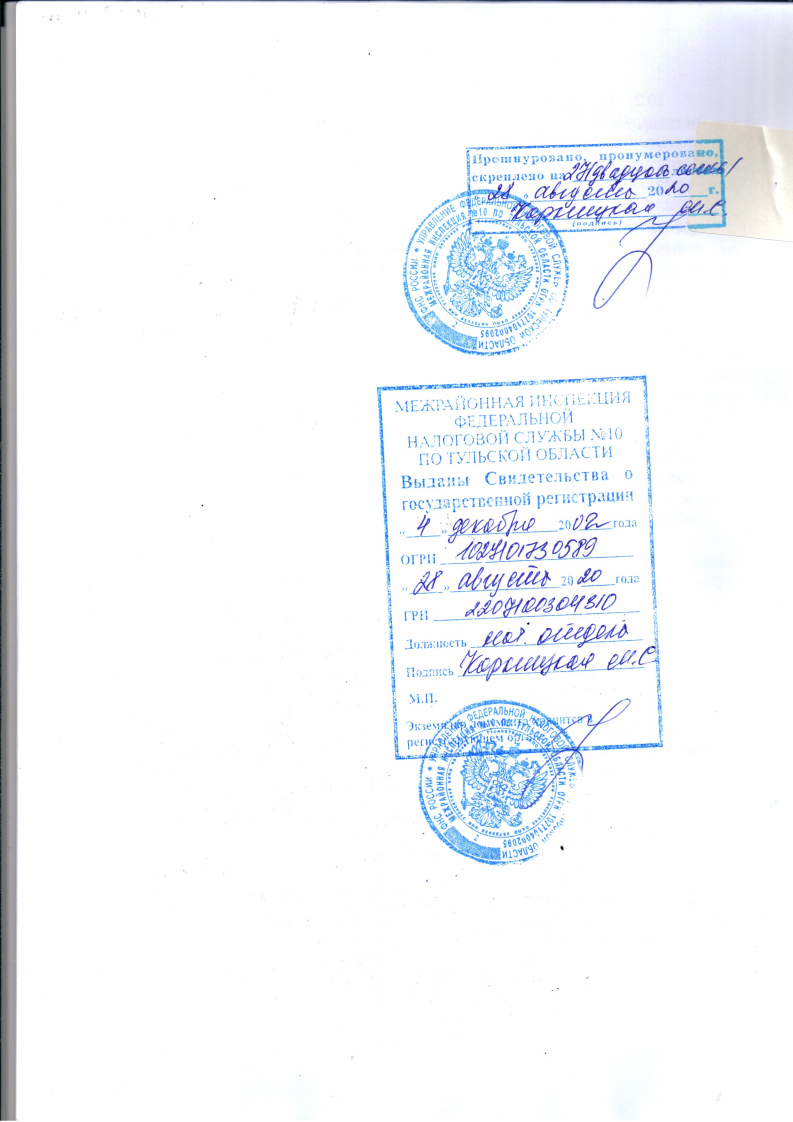 